بسم الله الرحمن الرحيمالحمد لله، والصلاة والسلام على رسول الله، وعلى آله وصحبه ومن والاه، وبعد.الأخوة الفضلاء، والأخوات الفضليات المعلمون والمعلمات نتقدم إليكم بخالص التحية، وعظيم التقدير لما تبذلونه من جهود مباركة في سبيل نشر لغة القرآن الكريم، ونقدم إلى حضراتكم برنامج طابور الصباح بداية من العام الدراسي 2020 م؛ ليكون عونا لكم على أداء مهامكم التربوية والتعليمية، آملين أن ينتفع به أبناؤنا وبناتنا الطلاب والطالبات في المدارس الدينية، وأن يساعد على الارتقاء بمستواهم في فهم العربية، والتحدث بها.وإذ نقدم إلى حضراتكم هذا البرنامج نوجه عناية حضراتكم إلى بعض النقاط المهمة:هذا البرنامج نموذج لدعم المعلم في أداء طابور الصباح، وما فيه من موضوعات قابل للإضافة والتغيير، حسب ما يراه المعلم مناسبا لواقع مدرسته وطلابه.يقدم هذا البرنامج المعلمون الماليزيون لمواد البعوث والمعلم العربي في المدرسة.ينبغي للمعلم أن يعد إعدادا جيدا قبل أداء برنامج طابور الصباح.وقت هذا البرنامج عشر دقائق فقط في طابور الصباح، وقد لا تكفي العشر دقائق لأداء الموضوع كاملا، فللمعلم تقسيمه على يومين أو ثلاثة، أو كما يناسب وقته وواقعه.ينبغي ألا يزيد المعلم عن عشر دقائق حتى لا يأخذ وقتا من الحصة الأولى.يشتمل هذا البرنامج على ستة أبواب، وعلى المعلم أن يعمل من كل الأبواب بالتناوب فيختار منها ما يناسب يومه وطلابه، ويأخذ من كل باب موضوعا في كل يوم.يوجد في أول كل باب توجيهات لطريقة أداء الباب، ليستعين بها المعلم، وله أن يبدع طرقا أخرى تناسب واقع مدرسته وطلابه....،          والله ولي التوفيق ِفهرس الأبوابباب مخارج الحروفمقدمة:الحمد لله، والصلاة والسلام على رسول الله، أما بعد: هذا باب مخارج الحروف، وهو باب تقوم به كل الأبواب، بل هو أساس اللغة؛ حيث إن الحرف إذا انحرف عن مخرجه تغيرت نغمته، وتبدلت صفته، فيتبع ذلك تغير في بناء الكلمة، وبالتالي تغير في المعنى، وبالتالي فساد المقصود.هذا الباب للتدريب الصوتي على النطق الصحيح للحروف العربية حتى تنضبط عليه ألسنة الطلاب.والعماد الأول الذي يعتمد عليه هذا الباب هو المعلم، من خلال التدريب الكافي الوافي الشافي على نطق الحروف لدى الطلاب.وإليكم بعض التوجيهات والإرشادات في تناول هذا الباب:الوقت المتاح في الطابور الصباحي قليل جدا بالنسبة لموضوع ومادة هذا الباب، فعلى المعلم ألا يكثر من المادة المقدمة، بل عليه أن يهتم اهتماما بتحقيق الهدف من المعروض مهما قلت كميته.الهدف الأول من الباب إصلاح منطق الطلاب، وتقويم اعوجاج الحروف، وضبط ألسنتهم، فلينصرف هم المعلم على كثرة التدريب على النطق الصحيح للحرف في جميع حركاته فتحا وكسرا وضما.تم عرض مادة هذا الباب بمنهجية التشابه والتقارب، حيث جمعنا بين الحروف المتقاربة في المخرج والتي يخلط الطالب فيها، فينقل الحروف عن مخارجها الطبيعية، وجمعنا الحروف قريبة التشابه في الأصوات حتى يتدرب الطلاب على التمييز بين هذه الأصوات المتقاربة.أخي المعلم لا يكن همك الكمية المعروضة من الحروف، بل ليكن همك وشغلك التدريب الجيد الكافي الوافي لتصحيح منطق الطلاب.لك أيها المعلم أن تختار من الأمثلة المناسبة المعينة، وأن تختار الطرق المناسبة للعرض، وأن تزيد من المفردات، والتعبيرات المناسبة بما يخدم الهدف الأصلي لهذا الباب، ألا وهو تقويم ألسنة الطلاب للنطق الصحيح لأصوات العربية.تَدْرِيبٌ علَى نُطْقِ الْهَمْزَةِ والْعَيْن [ أ ، ع ]تَدْرِيبٌ علَى نُطْقِ التَّاء والطَّاء [ ت ، ط ]تَدْرِيبٌ علَى نُطْقِ الثَّاءِ والسِّينِ [ث ، س]تَدْرِيبٌ علَى نُطْقِ الْحَاءِ والْهَاءِ [ح ، هـ]تَدْرِيبٌ علَى نُطْقِ الدَّالِ والضَّاد [د ، ض]تَدْرِيبٌ علَى نُطْقِ السِّينِ والصَّاد [س ، ص]تَدْرِيبٌ علَى نُطْقِ القاف والكاف [ق ، ك]تَدْرِيبٌ علَى نُطْقِ الذَّالِ والظَّاءِ والزَّايِ [ذ ، ظ ، ز]تَدْرِيبٌ علَى نُطْقِ الدَّالِ والضَّاد [د ، ض]مرافق المدرسة.حوار الاستئذان.أثاث الفصل.أدوات الطالب.حوار كيف يطلب الطالب شيئا من زميله.العاملون في المدرسة.المطعم.التعارف.الأسرة.المهن والوظائف.المنزل.أعضاء الجسم.مرافق عامة في المدينةمرافق المدرسة.ما هذه ؟ 			 هذه بوابة  المدرسة.ما هذه؟ 			هذه إدارة المدرسة.ما هذه؟ 			هذه فصول.ما هذا؟ 			هذا مطعم.ما هذا؟ 			هذا مسجد.ما هذا؟ 			هذا بيت الطلاب.ما هذه؟ 			هذه مكتبة.ما هذه؟ 			هذه غرفة المعلمين.ما هذه؟ 			هذه غرفة المعلمات.ما هذه؟ 			هذه قاعة الاجتماع.ما هذا؟ 			هذا ملعب.حوار الاستئذانالاستئذان للخروج.الطالب يرفع يده ثم يقول:من فضلك يا أستاذ 	/	 لو سمحت يا أستاذ.أريد الذهاب إلى الحمام/ الإدارة/ غرفة المعلمين/ المكتبة/ المصلى/ المشرف.........المعلم:  تفضل/ تفضلي 		أو انتظر قليلاالطالب: شكرا 			أو حسنا أو لا بأس يا أستاذ.________________________________________بـ. الاستئذان للدخول.الطالب: يطرق الباب، ثم يقول:السلام عليكم ورحمة الله وبركاته فيرد المعلم التحية فيقول الطالب: اسمح لي بالدخوليا أستاذ.المعلم من أين جئت؟الطالب: جئت من الحمام/ من الإدارة/ من غرفة المعلمين/من المكتبة .....المعلم: تفضل / تفضليالطالب: شكرا يا أستاذ.المعلم: عفوا.أثاث الفصل.ما هذا؟ 			هذا  باب.ما هذا؟ 			هذا شباك.ما هذا؟ 			هذا كرسي.ما هذا؟ 			هذامكتب.ما هذه؟ 			هذه سبورة.ما هذه؟ 			هذه لوحة الإعلانات.ما هذه؟ 			هذه سلة القمامة / زَبَّالة.ما هذه؟			هذه مروحة ما هذا؟			هذا مصباحأدوات الطالب.ما هذه؟ 			هذه حقيبة.ما هذه؟ 			هذه كراسة.ما هذه؟ 			هذه ممحاة.ما هذه؟			 هذه مبراة.ما هذه؟ 			هذه مسطرةما هذا؟ 			هذا قلم.ما هذا؟ 			هذا كتاب.ما هذه؟ 			هذه أقلام ملونة.حوار طلب شيء من زميل.الطالب ( 1 ): من فضلك هل معك قلم / دفتر / كتاب ... ؟ أو أريد قلما / دفترا ....الطالب ( 2 ): نعم تفضل.		 أو لا ليس معي.الطالب ( 1 ): شكرا لك.الطالب ( 2 ): عفوا.العاملون في المدرسة.من هذا؟ 			هذا مدير المدرسة.من هذا؟ 			هذا هو نائب المدير.من هذه؟ 			هذه سكرتيرة.من هذا؟ 			هذا معلم اللغة العربية. ( من الممكن أن يكرر السؤال، ويضاف باقي أسماء المواد.)من هذه؟ 			هذه معلمة التاريخ.من هذا؟ 			هذا مشرف.من هذا؟ 			هذا حارس.من هذه؟  			هذه عاملة.المطعم.ما هذا؟ 			هذا طبق.ما هذا؟ 			هذا كوب.ما هذه؟ 			هذه ملعقة.ما هذه؟ 			هذه شوكة.ما هذا؟ 			هذا سكين.ما هذا؟ 			هذا ماء.ما هذا؟ 			هذا أرز.ما هذا؟  			هذا دجاج.ما هذا؟ 			هذا سمك.ما هذا؟ 			هذا لحم.ما هذا؟ 			هذا عصير.ما هذا؟ 			هذا شاي.ما هذه؟ 			هذه قهوة.( ملاحظة: من الممكن إجراء حوار حول ما يفضله الطالب من الأطعمة والمشروبات)التعارف:ما اسمك؟ 		اسمي محمد	 وأنت ما اسمك؟اسمي عبدالرحمن.أين تسكن؟ 	أسكن في بكان.، 	وأنت أين تسكن؟أسكن في ماران.أين تدرس؟ 	أدرس في مدرسة الإحسان. 	وأنت أين تدرس؟أدرس في مدرسة العطاس.في أي صف أنت؟ 		أنا في الصف الأول أمانة. 	وأنت في أي صف؟أنا في الصف الثاني صديق.أهلا بك . مرحبا.إلى اللقاء. مع السلامةالأسرة.من هذا؟ 			هذا أبي.من هذه؟ 			هذه أمي.من هذا؟ 			هذا أخي من هذه؟ 			هذه أختي.من هذا؟ 			هذا جدي.من هذه؟ 			هذه جدتي.من هذا؟ 			هذا عمي.من هذه؟ 			هذه عمتي.من هذا؟ 			هذا خالي.من هذه؟ 			هذه خالتي.من هذا؟ 			هذا ابن عمي.من هذه؟ 			هذه بنت خالتي.المنزل:ما هذا؟ 			هذا بيت / منزل.أين بيتك؟ 			بيتي في تمورلوه.ما هذه؟ 			هذه حديقة المنزل.ما هذه؟ 			هذه غرفة الضيوف.ما هذه؟ 			هذه غرفة النوم.ما هذا؟ 			هذا سرير.ما هذا؟ 			هذا دولاب.ما هذا؟ 			هذا الحمام.ما هذا؟ 			هذا المطبخ.ما هذا؟ 			هذا طبق.ما هذا؟ 			هذا قدر.ما هذا؟ 			هذا موقد.ما هذا؟ 			هذا سكين.ما هذا؟ 			هذا كوب.ما هذه؟ 			هذه ثلاجة.ما هذه؟ 			هذه غسالة.ما هذه؟ 			هذه ملعقة.ما هذه؟ 			هذه شوكة.المهن والوظائف:ماذا يعمل أبوك؟ 		أبي يعمل معلما.ماذا تعمل أمك؟ 		أمي تعمل معلمة.ما ذا يعمل أخوك؟ 		أخي يعمل طالبا.ماذا تعمل أختك؟ 		أختي تعمل طالبة.ماذا يعمل جدك؟ 		جدي يعمل فلاحا.ماذا تعمل جدتك؟ 	جدتي تعمل خياطة.ماذا يعمل عمك؟ 		عمي يعمل مهندسا.ماذا تعمل عمتك؟ 		عمتي تعمل مهندسة.ماذا يعمل خالك؟ 		خالي يعمل طبيبا.ماذا تعمل خالتك؟ 	خالتي تعمل ممرضة.ماذا يعمل ابن عمك؟ 	ابن عمي يعمل نجارا.ماذا تعمل بنت عمك؟ 	بنت عمي تعمل محاسبة.أعضاء الجسم:هذا بدن، هذا بدني.ما هذا؟ 		هذا رأسما هذا؟		هذا وجهما هذا؟ 		هذا شعرما هذا؟          	هذا خد.ما هذا؟		هذا أنفما هذا؟		هذا فمما هذا؟		هذا لسانما هذه؟		هذه عينما هذه؟		هذه أذنما هذه؟ 		هذه سن، (أسنان)ما هذه؟		هذه لحيةما هذه؟		هذه عنقمرافق عامة في المدينة:ما هذا؟ 		هذا سوق المدينة.ما هذه؟ 		هذه مستشفى.ما هذه؟ 		هذه الإدارة الدينية.ما هذا؟ 		هذا مكتب البريد.ما هذا؟ 		هذا المصرف الإسلامي.ما هذا؟ 		هذا قسم الشرطة.ما هذا؟ 		هذا مبنى الوزارة.ما هذه؟ 		هذه محطة الحافلات.ما هذه؟ 		هذه محطة القطار.ما هذا؟ 		هذا مطار .في السوق:المشتري: السلام عليكم ورحمة الله وبركاته.بائع الخضروات: وعليكم السلام ورحمة الله وبركاته، تفضل. ماذا تريد؟المشتري: من فضلك أريد طماطم . خيار . بصل. ليمون. بطاطس. ثوم. خس  كرنب...البائع: كم كيلو تريد؟المشتري: أريد كيلو واحدا، نصف كيلو.البائع: تفضل. المشتري: كم الثمن؟البائع: رنجتان  أو ثلاثة رنجتات أو خمسةرنجتات،.... المشتري: تفضل.البائع: شكرا.المشتري عفوا. حوار مع الجزار:المشتري: السلام عليكم ورحمة الله وبركاته.الجزار: وعليكم السلام ورحمة الله وبركاته، تفضل. ماذا تريد؟المشتري: من فضلك أريد لحما. أو دجاجا. أو بطا....الجزار: كم كيلو تريد؟المشتري: أريد كيلو واحدا، نصف كيلو.البائع: تفضل. المشتري: كم الثمن؟البائع: عشرة رنجتات، أو سبعة عشر رنجتا.... المشتري: تفضل.البائع: شكرا.المشتري عفوا. حوار مع الفاكهي:المشتري: السلام عليكم ورحمة الله وبركاته.الفاكهي: وعليكم السلام ورحمة الله وبركاته. تفضل. ماذا تريد؟المشتري : من فضلك أريد برتقالا / تفاحا /موزا  .....البائع: كم كيلو تريد؟المشتري: أريد كيلو واحدا، نصف كيلو......البائع: تفضل. المشتري: كم الثمن؟البائع: خمسة عشر رنجتا ، أو عشرون رنجتا .... المشتري: تفضل.البائع: شكرا.المشتري: عفوا. في المستشفى:المريض: السلام عليكم ورحمة الله وبركاته.الطبيب: وعليكم السلام ورحمة الله وبركاته. تفضل. بم تشعر؟المريض: أشعر بألم في بطني. / أو رأسي. / أو عيني. / أو أذني.الطبيب: تفضل استرح، حتى أفحصك. أين موضع الألم.؟المريض: هنا في الجانب الأيمن من البطن / أو الأيسر من الرأس، / أو في عيني اليمنى، / أو في أذني اليسرى.الطبيب: خذ هذا الدواء، واسترح لمدة أسبوع. ثم عد إليَّ بعد الأسبوع.المريض: شكرا لك.الطبيب: عفوا، وشفاك الله.المريض: آمين.باب الْمُنَاقَشَات الْحِوَارِيَّةمقدمة:الحمد لله، والصلاة والسلام على رسول الله، أما بعد..، هذا باب المناقشات الحوارية، وهو باب شديد الأهمية، عظيم الفوائد للطلاب، ذلك لأنه يدفع الطلاب دفعا للكلام باللغة العربية والحوار، فهذا الباب لابد فيه من طرفين يتبادلان الحوار بينهما، قد يكون هذان الطرفان معلما يحاور طالبا، أو طالبا يحاور طالبا، أو معلما يحاور عددا من الطلاب، أو ثلاثة طلاب يتحاورون فيما بينهم، أو أربعة أو أكثر.والرائد المرشد في هذا الباب هو المعلم، فعليه أن يوظف الباب على الكيفية التي تلائم الحال عنده في المدرسة، وبحسب ما يلائم طلابه، وما يلائم ظروف العمل في مدرسته.وإليكم بعض الإرشادات والتوجيهات التي تعين في تناول هذا الباب:إثارة الطلاب للمشاركة في الحوار والمناقشة.التجول بين الطلاب في الطابور الصباحي بما يمكن المعلم من حوار ومناقشة عدد كبير من الطلاب والطالبات.تشجيع الطلاب على المشاركة في الحوار والمناقشات، وتشجيعهم على عدم الخوف من الخطأ.الإفادة من كل الإمكانيات الموجودة في المدرسة من آلات وأدوات ووسائل متاحة.المادة المعروضة في هذا الباب سهلة يسيرة مرنة، قابلة للتعديل، والتغيير والتبديل، والحذف والزيادة.للمعلم أن يبتكر في تناول مادة هذا الباب، وأن يبدع كيف يشاء، فيقوم بعرضها بالطريقة التي يراها مناسبة مفيدة للطلاب.*************************************************************************تعارف1عُمَر : السلام عليكم.عَلِيّ : وعليكم السلام ورحمة الله.عُمَر : ما اسْمٌكَ؟عَلِيّ : اسْمِي عَلِيٌّ بن عبد الرحمن.. وأنتَ؟عُمَر : أنا عمر بن أحمد حَمْدَان.عَلِيّ : أَهْلاً وسَهْلاً.عُمَر : أَهْلاً وسَهْلاً بِكَ، ومَرْحَبًاعَلِيّ : كَيْفَ حَالُكَ؟عُمَر : الْحَمْدُ لله أنا بِخَيْرٍ، وأنتَ؟عَلِيّ : أنا بِخَيْرٍ والْحَمْدُ لله. عُمَر : هَلْ أنتَ طَالِبٌ؟عَلِيّ : نَعَمْ ، أنا طَالِبٌ في الصَّفِّ الأَوَّل.عُمَر : وأنا أَيْضًا طَالِبٌ في الصَّفِّ الأَوَّل.عَلِيّ : إلى اللِّقَاء.عُمَر : مَعَ السَّلامَة.تعارف2عبد الرحمن	: السلام عليكم ورحمة الله وبركاتهأُسَامَة		 : وعليكم السلام ورحمة الله وبركاتهعبد الرحمن	: أنا عبد الرحمن بن عمر.. وأنتَ؟أُسَامَة		: أنا أُسَامَةُ بن عبد الله.عبد الرحمن	: أهلا وسهلا. كَيْفَ حَالُكَ؟أُسَامَة		: أَهْلا وسَهْلا بِكَ، الحمدُ لله أنا بِخَيْر.عبد الرحمن	: كَمْ عُمْرُكَ؟أُسَامَة		: عُمْرِي ثَلاثَ عَشْرَةَ سَنَةً، وأنتَ كَمْ عُمْرُكَ؟عبد الرحمن	: عُمْرِي خَمْسَ عَشْرَةَ سَنَةً.أُسَامَة		: مِنْ أَيْنَ أَنْتَ؟عبد الرحمن	: أنا مِنْ شَاه عَالَم، وِلايَة سِلانجور، وأنتَ؟أُسَامَة		: أنا مِنْ تُمُرلُوه وِلايَة بَهَانج.عبد الرحمن	: شُكْرًا، إلى اللِّقَاءِ.أسامة		: عَفْوًا، مَعَ السَّلامَة.حِوَارَاتُ حَوْلَ أَدَوَاتِ الطَّالِبالحوار الأول:الحوار الثاني:الحوار الثالث:الحوار الرابع:ملاحظة: مِنَ الضَّرُورِيِّ إِجْرَاءُ كَثِيرٍ مِنْ مِثْلِ هَذِهِ الْحِوَارَتِ بَيْنَ الْمُعَلِّمِ والطلابِ، وبَيْنَ الطُّلابِ بَعْضِهِمْ بَعْضًا.*************************************************************************لو سمحتَ ......... لو سمحتِ************************************************************************أجب:************************************************************************تعارف3عُمَر		: السلام عليكم ورحمة الله وبركاتهأَبُوبَكْر		: وعليكم السلام ورحمة الله وبركاتهعمر		: ما اسْمُكَ؟أبوبكر		: اسْمِي أَبُو بَكْر، وأَنْتَ؟عمر		: أنا عُمَر.أبوبكر		: هَلْ أَنْتَ طَالِبٌ جَدِيدٌ؟عمر		: نَعَمْ أنا طَالِبٌ جَدِيدٌ.أبوبكر		: في أَيِّ فَصْلٍ؟عمر		: أنا في الْفَصْلِ الأَوَّلِ تَوْفِيق، وأنتَ؟أبوبكر		: أنا طَالِبٌ قَدِيمٌ، أنا في الْفَصْلِ الثَّالثِ هِدَايَة.عمر		: هَلْ تَسْكُنُ في بَيْتِ الطُّلابِ؟أبوبكر		: نَعَمْ ، أنا أَسْكُنُ في بَيْتِ الطُّلابِ، وأَنْتَ؟عمر		: لا ، أنا أًسْكُنُ في بَيْتِي.أبوبكر		: هَيَّا مَعِي إلى الْمَطْعَمِ.عمر		: شُكْرًا ، أنا سَأَذْهَبُ إلى الإدَارَة.أبوبكر		: إلى اللِّقَاءِ، السلام عليكم.عمر		: مَعَ السَّلامَة، وعليكم السلام ورحمة الله.***********************************************************************
كيف:يلقي المعلم السؤال شفهيا ويكتب الإجابة على السبورةكيف حالك؟					الحمد لله، أنا بخيركيف حال أسرتك؟				الحمد لله أسرتي بخيركيف حال أبيك؟				الحمد لله أبي بخيركيف تذهب إلى المدرسة؟			أذهب ماشياكيف تذهب إلى المدرسة؟			أذهب بالسيارة مع أبي / مع أميكيف تذهب إلى المدرسة؟			أذهب بالدراجة الناريةكيف تصلي؟					أصلي بخشوعكيف تقرأ القرآن؟				أقرأ القرآن بتجويد وخشوعكيف تتكلم مع أبيك وأمك؟			أتكلم بأدب***********************************************************************متى:يكتب المعلم السؤال ويكتب الإجابة على السبورة ما استطاع ...متى تستيقظ؟				الساعة الخامسة صباحامتى تذهب إلى المدرسة؟			الساعة السابعة صباحامتى تصلي الظهر؟			بعد المدرسةمتى تتناول الغداء؟			بعد صلاة الظهرمتى تلعب؟				ألعب مساءمتى تتناول العشاء؟			الساعة السادسة والنصف مساءمتى تكتب الواجبات؟			الساعة التاسعة ليلامتى تنام؟				الساعة الحادية عشرة ليلا***************************************************************مناقشة حوارية:************************************************************************حوار في الفصل:عَبْدُ الله : السَّلامُ عَلَيْكُم ، كَيْفَ حَالُكَ يا عَبْدَ الله.عَبْدُ الرَّحْمَن : وعَلَيْكُمْ السَّلامُ ، الْحَمْدُ لله أنا بِخَيْر.عبد الله : هَيَّا مَعِي.عبد الرحمن : إلى أَيْنَ؟عبد الله : إلى الْفَصْلِ.عبد الرحمن : هَيَّا بِنَا.عبد الله : أَيْنَ تَجْلِسُ في الْفَصْل؟عبد الرحمن : أَجْلِسُ هُنَا أَمَامَ عُمَر. وأنتَ أَيْنَ تَجْلِسُ؟عبد الله : هُنَاكَ بِجَانِبِ عُثْمَان.عبد الرحمن : مَنْ مُعَلِّمُ الْفَصْل؟عبد الله : هُو الأُسْتَاذُ مُحَمَّد مُجَاهِد.عبد الرحمن : مَنْ رَئِيسُ الْفَصْل؟عبد الله : هو أَبُو بَكْرٍ بن حَمْزَة.عبد الرحمن : شُكْرًا عبد الله : عَفْوًا.****************************************************************************أجب الأسئلة الآتية:ما الْمَوَادُ الشَّرْعِيَّةُ الَّتِي تَدْرُسُهَا في الْمَدْرَسَةِ؟ما المواد الْعِلْمِيَّةُ الَّتِي تَدْرُسُهَا؟ما اللُّغَاتُ الَّتِي تَدْرُسُهَا؟هَلْ تُحِبُّ الْمَدْرَسَةَ؟ لِمَاذا؟هَلْ تُحِبُّ اللُّغَةَ الْعَرَبِية؟ لِمَاذا؟***************************************************************************************************************************************************بطاقات صور[السماء ، الشمس ، القمر ، الهلال]ويسأل عن الشيء: ما هذا ؟ ما هذه؟ثم يكتب على السبورة: [ الليل ، النهار] ويقرأ ويردد الطلاب ويسألهم عن الترجمةثم يسأل ويكتب السؤال فقط:أين الشمس؟					في السماءأين القمر؟					في السماءأين الهلال؟					في السماءمتى تشرق الشمس؟				في الصباحمتى يطلع القمر؟				في الليلمتى ترى الهلال؟				أول الشهر.*************************************************************************أين _____؟حوار شفوي يردد المعلم السؤال مرة بعد مرة ويردد الطلاب الجواب بعده كل مرةأين أنت الآن؟				أنا في المدرسةأين أبوك؟				أبي في العملأين أمك؟				أمي في البيتأين بيتك؟				بيتي في كوانتنأين كتبك؟				في الحقيبةأين أقلامك؟				في المقلمةأين ملابسك؟				في الدولابأين الأستاذ محمد الآن؟			أمام الطلابأين تجلس الطالبات في الفصل؟		خلف الطلابأين المعلمون؟				في غرفة المعلمينأين المعلمات؟				في غرفة المعلمات**************************************************************************كم:يلقي المعلم السؤال شفهيا ويكتب الإجابة على السبورةكم عينا في وجهك؟			عينانكم أذنا في رأسك؟			أذنانكم يدا في بدنك؟			يدانكم رِجْلا لك؟				رِجْلانكم إصبعا في اليد الواحدة؟		خمسة أصابعكم أصبعا في يديك؟			عشرة أصابعكم أنفا في وجهك؟			أنف واحدكم فَمًا لك؟				فم واحدكم شَفَةً لك؟				شَفتان***************************************************************************مناقشة اختبارية:اِسْأَلْاِسْأَلْ زَمِيلَكَ عَنْ حَالِه.اِسْأَلْ زَمِيلَكَ عَنْ عُمْرِه.اِسْأَلْ زَمِيلَكَ عَنْ مَكَانِ سَكَنِه.اِسْأَلْ زَمِيلَكَ عَنْ اسْمِ أَبِيه.اِسْأَلْ زَمِيلَكَ عَنْ عَمَلِ أَبِيه.اِسْأَلْ زَمِيلَكَ عَنْ فَصْلِه.اِسْأَلْ زَمِيلَكَ عَنْ رَئِيسِ الْفَصْلِ.**************************************************************************بدن الإنسانيقوم المعلم بالتمثيل على أعضاء بدنه، ويشير إلى العضو، ويسأل [ما هذا / ما هذه] ويردد الطلاب اسم العضو مرات، ثم يكتب المعلم اسم العضو على السبورة.*****************************************************************************وسائل المواصلات:يكتب المعلم : [ سيارة ، حافلة ، شاحنة ، قطار ]ثم يضع [السيارة] في جملة ، وأخرى ، ثم يطلب من الطلاب جملا للكلمةثم [حافلة] فـ [شاحنة] ف ..... ما استطاعتابع وسائل المواصلات:[طائرة ، سفينة ، دراجة نارية ، دراجة]على نمط ما سبق****************************************************************************أجب عن هذه الأسئلة شفويا:هل أنتَ مَشْغُولٌ؟أين أنت الآنَ؟أين أَبُوكَ الآنَ، في البيتِ أم في الْعَمَلِ؟أين أُمُّكَ الآنَ؟ماذا تَفْعَلُ الآنَ؟ماذا تَفْعَلُ بَعْدَ صَلاةِ الصُّبْحِ؟ماذا تَفْعَلُ بَعْدَ صَلاةِ الْعِشَاءِ؟متى تَذْهَبُ إلى الْمَدْرَسَةِ؟متى تَرْجِعُ مِنَ الْمَدْرَسَةِ؟أَتُحِبُّ الْقِرَاءَةَ؟ ماذا تَقْرَأُ؟هَلْ أنتَ طَالِبٌ مُجْتَهِدٌ؟***************************************************************************اخْتَرْ الْجَوَابَ الصَّحِيح :***************************************************************************حِوَرَاتٌ مَشْهُورَة*************************************************************************حوار بين طالبين:شَمْسُوري : لَوْ سَمَحْتَ يا رَمْلِي هَاتِ قَلَمًا أَسْوَد.رَمْلِي : تَفَضَّلْ هذا قَلَمٌ أَسْوَد.شمسوري : شُكْرًا جَزِيلاً.رملي : عَفْوًا ، هَلْ يُوجَدُ مَعَكَ صَمْغ؟شمسوري : نَعَمْ تَفَضَّلْ خُذْهُ.رملي : شُكْرًا لَكَ شمسوري : عَفْوًا.رملي : لَوْ سَمَحْتَ أُرِيدُ دَبَّاسَة.شمسوري : أنا آسِفٌ ، لا يُوجَدُ مَعِي.رملي : لا بَأْسَ.شمسوري : لَوْ سَمَحْتَ هَاتِ قَلَمَ رِصَاصٍ.رملي : تَفَضَّلْ شمسوري : شُكْرًا جَزِيلاً.رملي : عَفْوًا.****************************************************************************حوار بين طالبتين:عَائِشَة : السَّلامُ عَلَيْكُم.خَدِيجَة : وعَلَيْكُم السَّلامُ ورَحْمَةُ الله.عَائِشَة : كَيْفَ حَالُكِ ياخَدِيجَة؟خَدِيجَة : الْحَمْدُ لله أنا بِخَيْرٍ، وأَنْتِ؟عَائِشَة : أنا بِخَيْرٍ والْحَمْدُ لله.خَدِيجَة : لَوْ سَمَحْتِ هَاتِ مِسْطَرَة.عَائِشَة : تَفَضَّلِي الْمِسْطَرَة.خَدِيجَة : شُكْرًا جَزِيلًا.عَائِشَة : عَفْوًا ، لَوْ سَمَحْتِ أنا أُرِيدُ مِبْرَاة.خَدِيجَة : أنا آسِفَةُ ، لا يُوجَدُ مَعِي.عَائِشَة : شُكْرًا لَكِ.خَدِيجَة : عَفْوًا.*****************************************************************************الرياضة:يكتب المعلم أنواع الرياضة على السبورةثم يقرأ المعلم اسم الرياضة، ويردد الطلاب مرات ومرات، ثم يسأل عن المعنىوعلى الطلاب أن يحفظوا أسماء الرياضة.كرة القدمكرة الريشةكرة السلةكرة الشبكةكرة اليدكرة الطاولةالكرة الطائرةكرة الخيزران / سباق التكروالسباحةالرماية******************************************************************************الرياضة سؤال وجواب:يختار المعلم بعض الطلاب والطالبات يقفون في أول الصفوف ويخبرهم أنه سيسألهم غدا ماذا يلعبون؟ماذا تلعب يا حامد؟ 				ألعب كرة القدمهل تلعبين كرة الريشة يا فاطمة؟ 		لا أنا ألعب كرة الطاولةأتلعب كرة السلة يا عامر؟			لا أنا ألعب كرة الخيزرانأتلعبين كرة الطاولة يا فضيلة؟			لا أنا ألعب كرة الريشةماذا تلعب يا فكري؟				أنا ألعب كرة السلةماذا تلعبين يا نجوى؟				أنا ألعب الرمايةأتلعب كرة القدم يا لقمان؟			نعم يا أستاذهل أنت ماهر في السباحة يا معاوية؟		نعم أنا ماهر في السباحةأتلعبين كرة الشبكة يا فاطمة؟			نعم أنا ألعب كرة الشبكةأتحب الرماية يا سعد؟				لا أنا أحب السباحةأتلعب الكرة الطائرة يا مستقيم؟			لا أنا ألعب كرة اليد.****************************************************************************البيت1أبيتك قريب أم بعيد؟			بيتي قريب/ بيتي بعيدأبيتك كبير أم صغير؟			بيتي كبير/ بيتي صغيربيتك في القرية أم في المدينة؟		بيتي في القرية/ في المدينةكيف تذهب إلى البيت؟		أذهب ماشيا/ بالدراجة/ بالسيارةهل تحب بيتك؟			نعم أحب بيتيأين تنام؟				أنام في غرفة النوم******************************************************************************االبيت2أين تطبخ أمك الطعام؟				في المطبخطعام البيت أفضل أم طعام المطعم؟		طعام البيت أفضلكم حمَّاما في بيتكم؟				حمام واحد/ حمامان/ ثلاثةأقريب بيتكم من المسجد؟			نعم قريب، لا بيتي بعيد من المسجدأتصلي الصبح في البيت أم في المصلى؟		أصلي في المصلىكم غرفة في بيتكم؟				غرفتان/ ثلاثة/ أربعةبيتكم طابق واحد أم طابقان؟			طابق واحد/ طابقان******************************************************************************غرفة النوم:بطاقات صور: (سرير – دولاب – مرآة - مرتبة – وسادة – مفرش – غطاء)يستخدم المعلم سؤال: ما هذا/ ما هذه عن البطاقاتثم يحاور:أتنام على السرير أم على الأرض؟		على السرير كم سريرا في غرفة نومك؟			سرير واحد/ سريران اثنانأين تضع ملابسك؟ 				في الدولاب*****************************************************************************المطبخ:    يحمل المعلم معه (ملعقة – سكين – شوكة - كأس – كوب – طبق) أو صورا يستعمل سؤال: ما هذا؟ ما هذه؟ أهذا ......؟أهذه سكين؟ 				لا، هذه ملعقة.أهذا كأس أم كوب؟			هذا كأس / كوبأتشرب الحساء بالشوكة؟		لا، بالملعقةأهذه ملعقة؟				لا، هذه شوكةهل تقطع اللحم بالمقص؟		لا،أنا أقطع اللحم بالسكين******************************************************************************مطعم المدرسة:سؤال وجواب بين طالبينالسؤال				الجوابالسلام عليكم يا خالد			وعليكم السلامأين مطعم الطلاب؟			مطعم الطلاب هنا بجانب بيت الطلابأين مطعم الطالبات؟			مطعم الطالبات هناك بجانب بيت الطالباتأين مطعم المعلمين؟			خلف القاعة الكبيرةهل تحب طعام المدرسة؟		نعم أحبه جداأ طعام المدرسة لذيذ؟			نعم لذيذ جداأتأكل في مطعم المعلمين؟		نعم في وقت الاستراحةماذا تأكل في الفطور؟			آكل الأرز بالنرجيل والبيض والسلطةماذا تأكل في الغداء؟			آكل الأرز بالدجاج والخضارماذا تأكل في العشاء؟			آكل الأرز بالسمك والخضار******************************************************************************حوار سؤال وجواب (الأسرة):السؤال				الجوابأسرتك كبيرة أم صغيرة؟			أسرتي كبيرة/ صغيرةأين تسكن أسرتك؟			في كوالالمبورأين أنت الآن؟				أنا في المدرسةأين أبوك الآن؟				أبي في العمل؟ما عمل أبيك؟				أبي عاملأين أمك الآن؟				أمي في البيتما عمل أمك؟				هي ربة بيتأين يدرس أخوك الكبير؟		هو يدرس في جامعة ملاياأن تدرس أختك الصغيرة؟		هي في المدرسة الابتدائية.أعندكم سيارة؟				نعم عندنا سيارة؟سيارتكم جديدة أم قديمة؟		هي جديدة/ هي قديمة*****************************************************************************المصلى:أحمد : السلام عليكممحمد: وعليكم السلام، إلى أين يا أحمد؟أحمد: إلى المصلى، أنا الإمام في صلاة العصر.محمد: من الإمام في صلاة المغرب؟أحمد: الإمام هو _____________محمد: صوت ________، وهو ماهر في تجويد القرآن.أحمد: نعم، وأنت أيضا صوتك جميل، وماهر في التجويد.محمد: شكر لك.أحمد: هل أنت الإمام في صلاة العشاء؟محمد: لا، مشرف بيت الطلاب الأستاذ ______ هو الإمام.أحمد: هل يوجد تذكرة بين المغرب والعشاء؟محمد: نعم يوجد، الشيخ عمران إمام المسجد الجامع سيعطي لنا تذكرة.أحمد: عظيم، أنا أحب الشيخ عمران، هو عالم كبير.محمد: صحيح، وأنا أيضا أحبه.            أحمد: هيا بنا إلى المصلى، الأذان بعد قليل.محمد: هيا بنا.****************************************************************************أَجِبْ عن الأسْئِلَةِ الْحِوَارِيَّةِ الآتِيَة شَفَوِيًّا وكِتَابِيًّا:*************************************************************************اخْتَرْ الْجَوَابَ الصَّحِيحَ مِمَّا بَيْنَ الْقَوْسَيْنِ:أَيْنَ الْمَقْلَمَةُ؟         			[في – علَى – بين – بِجَانِبِ] الْمَكْتَبِ.أين الْحَقِيبَةُ؟      			[ في – أمام – خَلْفَ – فَوْقَ] الْكُرْسِيِّ.مَتَى خُطْبَةُ الْجُمْعَةِ؟          		[بًعْدً – قَبْلَ – أمام – خلف] الصَّلاةِ.أين الْقَلَمُ؟       			[فوق – تَحْتَ - حَوْلَ – في] الْمَقْلَمَةِ.أين السَّبُّورَةُ؟       			[فوق – خلف – أمام – بجانب] الطُّلابِ.متى تَذْهَبُ إلى الْمَدْرَسَةِ؟    		[ لَيْلاً – صَبَاحًا – ظُهْرًا – مَسَاءً].أين تَجْلِسُ الطَّالِبَاتُ؟       		[خَلْفَ – أَمَامَ – بِجَانِبِ – بَيْنَ] الطُّلابِ.أين يَجْلِسُ الطلابُ؟        		[بجانب – بين – خلف – أمام] الطَّالِبَاتِ.أين الْحَاجِبُ؟       			[أمام – خلف – فوق – تحت] الْعَيْن.أين الْفَمُ؟          			[أمام – خلف – فوق – تحت] الأنْفِ.أين الْعُنُقُ؟        			[ بجانب – تحت – بين – أمام] الْكَتِفَيْنِ.****************************************************************************تحدث عن نفسك:سكن الطلابالطالب الأول: أنا طالب في الصف _____، أدرس في مدرسة ___________، أنا لا أسكن في بيت الطلاب، أسكن في بيتي، أذهب كل يوم إلى مدرستي مع أبي بــ______، أنا أحب مدرستي، لأنها مدرسة دينية، أتعلم فيها علوم الدين.الطالب الثاني: أنا طالب مجتهد ونشيط، في الصف ______، أحب مدرستي كثيرا، أنا أسكن في بيت الطلاب، أتعاون مع زملائي في نظافة السكن، بيت الطلاب جميل ونظيف، أعيش مع زملائي في أسرة واحدة.مساعدة الأب والأمأنا ________ ، طالب في الصف _____، أرجع إلى البيت بعد المدرسة، أتناول طعام الغداء، وأستريح حتى صلاة العصر، ثم أذهب إلى _____، أساعد أبي، وتربية الأغنام، ثم أرجع إلى البيت، أغتسل، وأصلي المغرب وأتناول طعام العشاء، وبعد صلاة العشاء أراجع دروسي ثم أنام الساعة الحادية عشرة.أنا _______، طالبة في الفرقة _____، بعد المدرسة أساعد أمي في المطبخ، أضع الطعام على المائدة، أجلس مع أسرتي لتناول الطعام، ثم أغسل الصحون بعد الأكل، وتعلمني أمي الطبخ كل يوم، نحن جميعا نتعاون في أعمال البيت، أنا أحب أسرتي.****************************************************************************الفصل:أنا طالب في الصف _______، اسمي ______، فصلي كبير ونظيف وجميل، في الفصل سبورة كبيرة، ومكتب للمعلم، في فصلي أربعة عشر طالبا، وست عشرة طالبة، طلاب فصلي مجتهدون، وفيه ثلاث مراوح، وثلاثة مصابيح، وساعة حائط.نحن نحب النظافة، ونحافظ على نظافة فصلنا، فصلنا في الطابق الثاني بجانب السلم.****************************************************************************باب الترجمةمقدمة:الحمد لله، والصلاة والسلام على رسول الله، أما بعد: هذا باب الترجمة، وهو باب كثير الفوائد، يسير التناول، وهو قسمان: الأول قسم الترجمة من اللغة العربية إلى اللغة الملايوية، والثاني: قسم الترجمة من اللغة الملايوية إلى اللغة العربية، وهو باب يرمي إلى تدريب الطلاب على مهارة الترجمة، وتنمية قدرتهم في تلك المهارة، أضف إلى ذلك إكساب الطلاب العديد من المفردات والتراكيب والجمل الجديدة، ونود التأكيد على أن هذه المادة قابلة للتعديل من قِبَلِ المعلم بالزيادة أو الحذف أو التعديل على الكيفية التي يراها مناسبة له ولطلابه في المدرسة.وإليكم بعض الإرشادات والتوجيهات التي يستعين بها المعلم في تناول تلك المادة في الطابور الصباحي، وللمعلم أن يبدع في تنويع الأساليب:للمعلم أن يختار الفقرات التي يقدمها، فليس شرطا الترتيب في التناول.هذه المادة المعروضة إنما هي أمثلة لما يمكن أن يقدمه المعلم.للمعلم أن يعدل الجملة زيادة وحذفا وتعديلا.للمعلم أن يضيف من الجمل والتراكيب التي قد تأتي على خاطره أثناء عرض المادة في الطابور الصباحي.على المعلم أن يكيف المكان الذي يقدم فيه المادة ويستعين بالأدوات المناسبة التي تعينه وتساعد على فهم الطلاب.الترجمة من اللغة الملايوية مرفق بالجمل الملايوية ترجمتها باللغة العربية حتى يتيسر على المعلم إدراك المعنى.أولا : ترجمة من اللغة العربية إلى اللغة الملايوية:أنا طالب في الفرقة الأولى / .../ ..الطالب يجلس على الكرسي.المعلم في الفصل.المعلم يشرح الدرس.المعلم يكتب على السبورة.الطالب يمسح السبورة.أنت طالب مجتهد ونشيطهو طالب كسلانالطالب يقرأ الدرس.الطالب يكتب في الدفتر.أنا أحفظ الكلمات الجديدة.أنا أحب اللغة العربية.***********************************************الفصل جميل ونظيف.فصلنا واسع وكبير.فصلنا قريب من غرفة المعلمين.لا تتكلم في الفصل.لا تنم في الفصل.لا تجلس على المكتب، اجلس على الكرسي.تفضل اقرأتفضل ادخلتفضل اجلستفضل اخرجتفضل على السبورة*******************************************************أنا أجلس بجانب النافذة.محمد يجلس خلف عثمان وأمام عمر.عبد الرحمن يجلس بين أحمد وأشرف.الحقيبة على الكرسيضع الكتب في الحقيبة.ضع القلم في المقلمة.مقلمتي حمراء، وحقيبتي سوداءهذا قلم أحمر، وهذا قلم أزرقأنا فهمت الدرس.هذه الطالبة تتكلم كثيراهذا الطالب يلعب في الفصل.****************************************************أنا أدرس في مدرسة ثانوية دينيةمدرستي كبيرة جدا.مدرستي جميلة وواسعة.مدرستي قريبة من بيتي.مدرستي بعيدة عن المدينة.المدرسة بيتي الثاني.المعلمون مثل آبائي، والمعلمات مثل أمهاتي.أنا أسكن في بيت الطلاب.بيت الطالبات نظيف، وبيت الطلاب قذر. أنا أذهب إلى المدرسة مشيا.أنا أذهب إلى المدرسة بالسيارة مع أبي.******************************************************أنا أحب مدرستي.أنا أدرس في مدرستي العلوم والحساب والتاريخ والجغرافيا.وأدرس علوم الدين الفقه والتفسير، والحديث والتجويد.أنا أحب الحساب والعلوم.أنا ضعيف في اللغة الإنجليزية وقوي في اللغة العربية.أنا أدرس ثلاث لغات: اللغة العربية، واللغة الملايوية، واللغة الإنجليزية.أنا أحب مدرستي لأني أتعلم فيها علوم الدين.ولأنها قريبة من بيتي.ولأنها مدرسة متفوقة مشهورة.ولأن فيها أصدقائي.ولأن المعلمين فيها ماهرون مخلصون.*******************************************************الأستاذ عمر هو معلم فصلي.أنا رئيس الفصل.ذهب رئيس الفصل إلى معلم الفصل.رئيس الفصل يجلس مع مشرف بيت الطلاب.الطلاب مع المعلم في المصلى.الطلاب الآن في المكتبة.بعد قليل سأرجع إلى بيتي.أنا أذهب إلى المدرسة صباحا وأرجع مساءاليوم المدرسي يبدأ الساعة السابعة والنصف صباحا.وينتهي الساعة الثانية والنصف مساء.*******************************************************جاء أبي إلى المدرسة.غدا يبدأ الامتحان الأول.امتحان نصف السنة بعد أسبوع.الامتحان الثالث بعد ثلاثة أيامالامتحان الأخير في شهر أكتوبر.أنا أجتهد في المذاكرة.أنا أذاكر أربع ساعات كل يوم.أستيقظ الساعة الخامسة صباحا.وأنام الساعة الحادية عشرة ليلا.أنا أصلي الوتر قبل النوم.***********************************************************أتناول الفطور الساعة السادسة والنصف.أذهب إلى المدرسة السابعة صباحا.الاجتماع الصباحي يبدأ الساعة السابعة والربع.الفُسْحَةُ نصف ساعة تبدأ الساعة العاشرة.بعد المدرسة أصلي الظهر ثم أتناول الغداء.أمارس الرياضة بعد العصر.ثم أتناول العشاء قبل صلاة المغرب.بين المغرب والعشاء أقرأ ورد القرآن.أنا أبدأ المذاكرة الساعة التاسعة بعد العشاء كل ليلة.أنا أكتب الواجبات المدرسية كل يوم.*****************************************************الطلاب في الملعب.ذهب محمد إلى ملعب كرة القدم.عبد الرحمن يلعب كرة الريشة.علي يلعب كرة الخيزران.عفيف يحب كرة السلة.رضوان ماهر في السباحة.عائشة تحب كرة الشبكة.نجوى تلعب كرة الطاولة.عبد الحميد يلعب كرة اليد.كثير من الطلاب والطالبات يحبون الرماية.أنا أمارس رياضة المشي صباح كل يوم.أنا أمارس الجري في الساحة العامة مساء.*********************************************************أنا أحب القراءة لأنها مفيدة للعقل والقلب والروح.القراءة غذاء العقل والروح.كل إنسان يجب أن يحب القراءة.من لا يقرأ فهو لا علم له.القراءة باب العلم.هواية القراءة مهمة لكل إنسان.اقرأ كثيرا تتعلم كثيرا.اقرأ كتب السيرة والتاريخ إنها جميلة.أنا أحب قراءة القصص.لا تقرأ المجلات القبيحة.أنا أقرأ الصحف كل يوم.أنا أقرأ كتابا كل شهر.************************************************************هواياتي كثيرة: القراءة، والرسم، وصيد السمك، والسباحة والرماية.أنا أمارس الرياضة ساعة واحدة كل يوم.أنا هوايتي الطبخ، والخياطة.وأنا هوايتي تصليح الآلات الكهربية والْعَزْفُ على العود.وأنا هوايتي الزراعة، زراعة الخضار، والأزهار.وأنا هوايتي تصليح الحاسوب والهواتف.هوايتي كتابة القصص، والإنشاد.هوايتي الرماية، وتربية الدجاج والأرانب.هوايتي تجويد القرآن الكريم، وصناعة الحلوى.هوايتي الحلاقة، والسباكة، والسباحة.هوايتي تصوير مقاطع يوتيوب في قناتي.***********************************************************العقل السليم في الجسم السليم.من جد وجد، ومن زرع حصد.العلم نور، والجهل ظلام.العلماء ورثة الأنبياء.العالم مصباح للناس.احفظ السر، لا تتكلم به.تكلم قليلا، واعمل كثيرا.لا علم بلا أدب.الأخلاق أساس العلم.الصلاة عمود الدين.ما زاد عليك في الأخلاق زاد عليك في الدينوما نقص منك من الأخلاق نقص منك من الدين.***********************************************************أنا أحب أسرتي.أسرتي تعيش في القرية.أبي تاجر، وأمي ربة بيت.المدينة أكبر من القرية.القرية أجمل من المدينة.أبي طبيب، وأمي ممرضة.أبي مهندس، وأمي محاسبة،أبي معلم، وأمي موظفة.أبي محام، وأمي مربية.أبي عامل، وأمي فلاحة.أبي سائق، وأمي حارسة.أبي أستاذ في الجامعة، وأمي مديرة مدرسة.*********************************************************هو بَحَّار، وأنا طَيَّار.هو قبطان سفينة، وأنا قبطان طائرة.أنا طالب في الجامعة، وأنت طالب في المدرسة الثانوية.هو نجار، وأنت سباك.هو فاكهي، وأنت خضري.هو حداد، وأنت مكانيكي.هو إسكافي، وأنت خياط.هو جزار، وأنت قماش.هو نقاش، وأنت رسام.هو صياد، وأنت خطاط.**************************************************************هو فلاح، وأنا حلاق.أنا طباخ، وأنت سفرجي.أنا إمام، وأنت داعية.أنا مدير مصنع السيارات، وهو مدير مصنع الدرجات.أنا عامل في مصنع الورق، وأنت عامل في مصنع زيت النخيل.أبي عامل نظافة، وأبوك عامل في مزرعة المطاط.هو حلواني، وأنا خَبَّاز.أنا تاجر سمك، وهو تاجر أدوات بلاستيك.أنا صيدلي، وزوجتي مدرسة.أنا قصاص، وصديقي صحفي.أنا ساعي بريد، وأخي رجل مطافئ.*********************************************************في بيتي أربع غرف، ومطبخ، وحمام.حول بيتي حديقة جميلة واسعة.خلف بيتي مزرعة بقر.مرآب السيارة أمام البيت.بيتي قريب من النهر.بيتي طابقان، في كل طابق ثلاثة غرف نوم.لي ثلاثة أخوة، وأربع أخوات.جدي يرعى الغنم وجدتي تربي الدجاج.جدي هو رئيس القرية.جدتي تصلي الصلوات كلها جماعة في المسجد.************************************************************القرية جميلة وهادئة.المدينة واسعة وزحمة.القرية أجمل من المدينة.أنا أحب القرية أكثر من المدينة لأنها هادئة.أنا أحب المدينة أكثر من القرية لأنها فيها كل شيء.حياة القرية سهلة سعيدة.حياة المدينة صعبة وشاقة.أهل القرية طيبون كرام.يتعاون أهل القرية مع بعضهم في العمل وفي المناسبات.الأسواق الكبيرة توجد في المدينة.**********************************************************هيا بنا إلى المطعم.محمد يتناول الفطور في مطعم المدرسة.أنا أتناول الغداء مع أسرتي في البيت.أنا أتناول العَشاء مع زوجتي وأولادي في مطعم المدينة.لا تأكل كثيرا.اقرأ الدعاء قبل الطعام وبعده.اغسل يديك قبل الأكل وبعده.لا تبذر الطعام؛ التبذير حرام.طعام البيت أفضل من طعام المطعم.أمي ماهرة جدا في الطبخ.اليوم أمي تطبخ لنا طعاما لذيذا.********************************************************أكلت في الفطور الرز بالنرجيل مع البيض والخضار والفلفلزأكلت خبزا بالْمُرَبَّى في الفطور.أكلت مكرونة بالْمَرَق مع الخضار والفلفل في الفطور.أكلت في الغداء الدجاج الْمَقْلي مع الخضار.أكلت سمكا مشويا مع بطاطس مقلية والخص والجزر والطماطم والرز.أكلت لحم غنم بالكاري مع مسلوق خضار من البامية والكرنب والقرنبيطأكلت الليلة مشويات: لحم غنم مشوي، ودجاج مشوي، وسمك مشوي.تناولت في العشاء مأكولات بحرية: جَمْبَري، وسَلْطَعُون، وحَبَّار.تناولت في الغداء الرز المقلي مع لحم بالشربة والباذنجان المقلي.تناولت طعاما خفيفا في العشاء، خضروات مسلوقة مع شربة اللحم.**********************************************************باع أبي سيارته القديمة.اشترى أبي سيارة جديدة.أمس سافر أبي إلى مكة للعمرة.سيرجع أبي من مكة بعد أسبوع.سافر أبي إلى اندونسيا بالطائرة، وسافر عمي بالسفينة.أخي الصغير يذهب إلى المدرسة بالدراجة.أنا أذهب إلى المدرسة بالدراجة النارية.أسافر إلى كوالالمبور بالقطار.أنا أرجع إلى بيتي في كلنتان بالحافلة.أنا أمارس رياضة الفروسية، كل يوم أركب الحصان ساعة.السيارة أسرع من الحصان.الناس في الزمان الماضي كانوا يسافرون بالْجِمَال أو الْحَمِير.**********************************************************الأسد شجاع.الفيل ضخم كبير.الحوت يعيش في الماءالقرد حيوان ذكي.الثعلب حيوان مكار.الإخلاص من صفات الذئب.النمر حيوان شرس.لا تنزل النهر الذي فيه تماسيح.التمساح يعيش في البر والماء.الثعبان العاصر طويل لكنه غير سام.الكوبرا سامة قاتلة.بعض الثعابين غير سامة.عنق الزرافة أطول من عنق الجمل.الغوريلا تشبه الإنسان، ومن أسمائها إنسان الغابة.*********************************************************لحم الخنزير حلال ولحم الغزال حلال.لحم الحمار الوحشي حلال، ولحم الحمار الأهلي حرام.لحم الجاموس أفضل وألذ من لحم البقر.الفأر يخاف من القط.القط حيوان أليف.لحم الغزال لذيذ.لا تُكْثِرْ من أكل اللحوم الحمراء.دجاج القرية أفضل من دجاج المدينة.لحم الأرنب حلال ولذيذ.سمك الدلفين سريع جدا.سمك القرش خطير.العقرب حشرة سامة خطيرة.*********************************************************الْخَرُوفُ ذَكَرُ الْغَنَم.الشَّاةُ أُنْثَى الْغَنَم.لَبَنُ الْبَقَرَةِ صِحِّيٌّ ولَذِيذٌ.الْقُنْفُذُ كَثِيرُ الشَّوْكِ.عُيُونُ الْغَزَالِ جَمِيلَةٌ.أَمَرَ النَّبِيُ صلى الله عليه وسلم بِقَتْلِ الْفَأْرِ، والوزغ، والثعبان، والعقرب، والحدأة.الْجَمَلُ سَفِينَةُ الصَّحَرَاءِ.فَرَسُ النَّهْرِ يَعِيشُ في الْمَاءِ وعَلَى الأَرْضِ.الذِّئْبُ يُشْبِهُ الْكَلْبَ لَكِنَّهُ أَكْبَر.الْكَلْبُ حَيَوَانٌ أَمِينٌ.الدُّبُّ الأبْيَضُ يَعِيشُ عَلَى الثَّلْجِ.**********************************************************الطبيب في المستشفى.الممرضة تعطي الدواء للمريض.جدي مريض وهو في المستشفى في قسم الجراحة.جدي كثير الأمراض.سأذهب لزيارة صديقي المريض.زيارة المريض من حق المسلم على المسلم.ادع لأخيك المريض.هذه هدية لجاري المريض.المستشفى في وسط المدينة.مستشفى تمرلوه كبيرة وجديدة.لا تطل الجلوس مع المريض.لا تتكلم كثيرا عند المريض.*************************************************************كل شيء تريده موجود في السوق الأسبوعي.السوق الأسبوعي كل يوم أحد.سوق الأحد كبير جدا.الأسواق أبغض الأماكن إلى الله.السوق زحمة جدا بالناس والبضائع.لا تزاحم الناس في السوق، ولا ترفع صوتك.أبي وأمي يذهبان إلى السوق كل أسبوع.أمي تشتري الخضروات والأسماك واللحم من السوق.أبي يشتري الملابس والأحذية من السوق.أنا أشتري الطعام من السوق.***********************************************************المؤمن في الجنة والكافر في النار.المؤمن لا يكذب.إن الله يحب المحسنين.إن الله مع الصابرين.أخلاق المؤمن حسنة.المؤمن يحفظ الأمانة.أخلاق الفاسق سيئة قبيحة.عمل المؤمن الصالح مقبول من الله.المؤمن يخشى الله.************************************************************المنافق بوجهين.المنافق مع الكافر في النار.عمل المنافق غير مقبول من الله.الرياء نوع من الشرك.المنافق يعمل العمل لغير وجه الله.المؤمن يعمل لله مخلصا.المؤمن القوي خير من المؤمن الضعيف.************************************************************أركان الإسلام خمسة: الشهادة، والصلاة، والزكاة، وصوم رمضان، والحج.أركان الإيمان هي: الإيمان بالله، وملائكته، وكتبه، ورسله، واليوم الآخر، والقدر خيره وشره.المسلم يحفظ لسانه فلا يقول إلا حقا.المسلم يساعد جاره.المسلم أخو المسلم.المؤمنون أخوة.المسلم يغض بصره عن الحرام.المسلمون أمة واحدة.المسلم في ماليزيا أخو المسلم في مصر، في اندونسيا، في الهند،.. أخو المسلم في أي مكان.القرآن كتاب الله الآخير.محمد صلى الله عليه وسلم آخر الأنبياء.***********************************************************ماليزيا جميلة.أنا أحب بلدي ماليزيا.شعب ماليزيا ثلاثة أجناس: ملايو، وصينيون، وهنود.شعب ماليزيا يد واحدة.ماليزيا دولة متقدمة.ماليزيا بلد سياحية مشهورة.يوجد في ماليزيا أماكن سياحية كثيرة.ماليزيا مشهورة في العالم.السيارة الماليزية برتون تباع في كثير من بلاد الدنيا.أنا أحب ماليزيا لأنها بلدي.ولأنها أمان وجميلة ونظيفة وشعبها طيب.ولأنها غنية وقوية ومشهورة.ولأن طبيعتها جميلة فيها الجبال والسهول والبحار والأنهار والكهوف.***************************************************************ماليزيا أربع عشرة ولاية.سرواق أكبر ولاي في ماليزيا.أنا من ولاية بهانج.كولالمبور عاصمة ماليزيا.بهانج ولاية كبيرة واسعة.يوجد في كوالمبور أماكن حضارية كثيرة.يوجد في كوالالمبور مبان عالية كثيرة.مبنى التوأمين [KLCC] في كوالالمبور.منارة كوالامبور عالية جدا.أنا زرت المتحف الوطني في كوالالمبور.متحف العلوم في كوالالمبور عظيم.أنا ركبتُ القُبَّة الفضائية في كوالالمبور.يوجد حيوانات كثيرة متنوعة في حديقة الحيوان.ذهبت أمس إلى حديقة الفراشات في كوالالمبور ثم إلى حديقة الطيور.*********************************************************ولاية بهانج كبيرة واسعة.كوانتن عاصمة بهانج.أنا أسكن في رقم10، تامن بوكيت، قرية جنكا13، مدينة مارن، ولاية بهانج.يوجد أماكن سياحية كثيرة في ولاية بهانج.يوجد في بهانج مصنع سيارات، ومصنع ورق.يوجد في بهانج مصانع زيت النخيل.المطاط الآن رخيص.نهر بهانج من أطول الأنهار في ماليزيا.لا يوجد تماسيح في نهر بهانج.من الأماكن السياحية المشهورة في بهانج: شاطئ تلوق شمبدق، والجبل المبتسم، والشلالات، الكهوف، والغابات.ملك بهانج هو السلطان عبد الله بن السلطان أحمد شاه.أنا من بهانج، وزوجتي من كلنتان، وأمي من ترنجانو، وجدي من ملاكا، وجدتي من فيرق.*************************************************************فاكهة التفاح لذيذة.يوجد في ماليزيا فواكه كثيرة متنوعة.أنا أحب العنب والتمر والموز.اشترى أبي دريان كثيرا.أنواع المانجو كثيرة.البطيخ في ماليزيا طوال السنة موجود.عصير الأناناس لذيذ.فاكهة الكمثرى منها أخضر ومنها أصفر.البرتقال أنواعه كثيرة منه الحلو ومنه الحامض.الرمان والتين من الفاكهة المذكورة في القرآن.الرطب الأسود حلو جدا.أبو الشعر كثير في بهانج ورخيص.الدريان الآن غال جدا.**********************************************************أنا أشرب عصير التفاح.عصير المانجو حلو لذيذ.عصير الفَرَوْلَة محبوب؛ لأنه لذيذ.عصير البطيخ أحمر اللون، وعصير الأناناس أصفر.عصير الليمون مفيد جدا للصحة.كثير من الناس يحبون عصير البرتقال.عصير القصب حلو لذيذ عظيم الفوائد.عصير العنب الطازج إذا تركته طويلا تخمر.عصير الموز مع التمر لذيذ جدا مفيد جدا جدا.أشرب الشاي مع الفطور، وأشرب عصير البرتقال أو المانجو مع الغداء.أبي يشرب قهوة ثلاث مرات في اليوم.أنا أحب الكاكاو باللبن والثلج.هيا معي نشرب الشاي بالثلج والليمون.*************************************************************أبو بكر الصديق هو الخليفة الأول بعد النبي صلى الله عليه وسلم.وعمر هو الخليفة الثاني، وعثمان الثالث، وعلي الرابع، رضي الله عنهم.خديجة رضي الله عنه أول زوجة للنبي صلى الله عليه وسلم.عائشة بنت أبي بكر رضي الله عنها أصغر أزواج النبي صلى الله عليه وسلم.تزوج علي فاطمة بنت رسول الله رضي الله عنها.ذو النورين لقب عثمان بن عفان، لأنه تزوج ابنتي رسول الله رقية وأم كلثوم.هاجر رسول الله صلى الله عليه وسلم من مكة إلى المدينة مع أبي بكر الصديق رضي الله عنه.مسجد قباء أول مسجد في الإسلام.المسجد الأقصى هو القبلة الأولى للمسلمين.أبو بكر الصديق رضي الله عنه أول من أسلم من الرجال.السيدة خديجة رضي الله عنها أول من أسلمت من النساء.*************************************************************السماء صافية زرقاء.القمر يظهر في الليل.الشمس تشرق في النهار.النجوم [نجم] في السماء.عدد الكواكب [كوكب] تسعة.يبدأ القمر هلالا ثم بدرا ثم مِحَاقا ثم يختفي.شروق الشمس صباحا، وغروب الشمس مساء.كوكب الزُّهَرَة أقرب الكواكب للأرض.كوكب الْمُشْتَرَى هو أكبر الكواكب حجما.كوكب نبتون هو أبعد الكواكب عن الأرض.النجوم لا تظهر في النهار بسبب ضوء الشمس.************************************************************في وَجْهِي عَيْنَان وأُذُنَان.الْحَاجِبَانِ فَوْقَ الْعَيْنَيْنِ.الْفَمُ تَحْتَ الأَنْفِ.شَعْرُ الْوَلَدِ قَصِير، وشَعْرُ الْبِنْتُ طَوِيل.الرَّأْسُ فَوْقَ الْعُنُقِ.الرَّقَبَةُ بَيْنَ الْكَتِفَيْنِ.وَجْهُ الإنْسَانِ جَمِيلٌ.الْبَطْنُ تَحْتَ الصَّدْرِ.في الْيَدِ خَمْسَةُ أَصَابِع.في الرِّجْلَيْنِ رُكْبَتَانِ وقَدَمَانِأنا أَمْشِي عَلَى رِجْلَيْنِ.أبي له لحية طويلة.للأنف فتحتان للتنفس.**************************************************************ثانيا: الترجمة من اللغة الملايوية إلى اللغة العربية:باب القراءة والفهممقدمة البابالحمد لله والصلاة والسلام على رسول الله - صلى الله عليه وسلم -  هذا الباب عبارة عن قطع إنشائية قصيرة مركزة الفكر والمعاني وترمي إلى تدريب الطلاب على القراءة والحوار القصير والمناقشة، وإكسابهم بعض المفردات الجديدة، وترجمة معانيها إلى اللغة الملايوية  وهذه بعض الاقتراحات في كيفية تناول هذا الباب:أولا : يكتب المعلم القطعة على السبورة إن أمكنويقوم بقراءتها ويردد معه الطلاب. ثانيا :  مناقشة المعاني العامة مع الطلاب ومحاولة استنباط ما فيها من أفكار وتوجيهات.ثالثا :  مشاركة الطلاب في المناقشة والأسئلة الحوارية على القطعة.رابعا :  لقد قمت بعمل أسئلة على بعض القطع كنموذج.خامسا : من حق الفاضل المعلم أن يبدع كيفما يشاء في تناول كل قطعة.سادسا :  لا نهمل أبدا الكلمات الواردة في كل قطعة كي يستفيد الطالب.سابعا : كثير من القطع حوت نصائح أو حكم فلنحرص على توصيلها للطالب.ثامنا : يستطيع المعلم أن ينوع كيفما يشاء في الأسئلة ، من أسئلة حوارية أو مقالية أو موضوعية وليس الترتيب شرطا في تناول قطع الحوار والمناقشة .تاسعا : جهد بسيط تستطيع من خلاله أيها المعلم الكريم أن تجعل منه عملا ضخما كثير الفائدة لهذا الجيل والأجيال القادمة.وفقنا الله وإياكم إلى كل ما يحبه الله ورسوله وكل ما من شأنه أن ينفع طلاب العلم في ماليزيا خاصة وباقي بلدان العالم الإسلامي عامة.في البيتفي بيت بكر غرفة للنوم ،وحجرة للطعام،وحجرة للقراءة، وفيه مكان للاستقبال،وأمامه حديقة واسعة، وحولها سور كبير ترجم هذه الكلمات:بيت- غرفة – حجرة الطعام – حديقة – سور ماذا يوجد في بيت بكر؟ماذا يوجد أمام بيت بكر؟أيوجد أمام بيت بكر حديقة؟كم غرفة في بيتك ؟ما ضد كلمة واسعة؟ ________________________________________الأسرةأسرة حامد صغيرة ، تتكون من والد ووالدة وأخ وأخت، يعمل الوالد مهندسا ، وتعمل الوالدة معلمة ،اسم الوالد سعيد واسم الوالدة زينب.ترجم: أسرة– صغيرة- يعمل- مهندس مم تتكون أسرة حامد؟هل أسرة حامد صغيرة أم كبيرة؟ما اسم والد حامد وما اسم والدته؟ماجمع الكلمات الآتية: أخ- أخت- مهندس؟هواياتيقال أحمد : من هواياتي: القراءة ولعب كرة القدم ، فالقراءة تغذي العقل، وهي غذاء الروح، ولعب كرة القدم رياضة تقوي الجسم.فما هوايتك انت يا صديقي؟ترجم الكلمات الآتية: هواياتي – كرة القدم- غذاء الروح- رياضة ما هوايات أحمد؟ألك هواية مفيدة اذكرها.ما مفرد كلمة هواياتي وجمع كلمة العقل؟هات خمسة أفعال مضارعة تستخدم في الملعب؟ ________________________________________إياك والكذبالكذب نقيض الصدق، وهوقول يخالف الحقيقة ، فلا تكذب؛ لأن الكذب أصل كل شر؛ لسوء عواقبهوخبث نتائجه.ترجم الكلمات الآتية ( صديقي- الصدق- الكذب- أصل- عواقبه- نتائجه)عرف الكذب؟ما ضد الكذب ؟أتحب الكذب أم الصدق ولماذا؟لماذا تكره الكذب؟طالب العلممن طلب أمرا بعينه، فهو طالب ، لذا أتدري لم سمي الطالب طالبا؟لأنه يطلب العلم ، ويسعى لجمع كل أمور الخيرمن معلميه، فهنيئا لك يا طالب العلم بما تطلب.ترجم الكلمات الآتية:- طالب- يطلب– هنيئا ما جمع كلمة طالب ومفرد كلمة معلمين؟ضع كلمة المعلمين في جملة مفيدة.ما عملك الآن؟ماذا تتمنى أن تكون في المستقبل؟  _____________________________________________افعل الخيراتالخير ضد الشر ، والخير كل أمر له منفعة على الفرد والمجتمع، فكن خيِّرا ، وافعل الخير حتى تكون من الأخيار.أتدري ما ضد كلمة الأخيار؟ضدها الأشرار.ترجم الكلمات الآتية؟الخير- الشر- منفعة- المجتمع- تكون.ضع كلمة الخير في جملة من عندك؟من أفعال الأمر في القطعة:............،..............كون خمسة أسئلة تبدأ بكلمة أتدري ؟ضع عنوانا آخر للقطعة السابقة ؟المعلم والطالبدخل المعلم الفصل فوجد طالبا واضعا وجهه فوق المكتب، مستغرقا في نوم عميق، فلما أفاق الطالب سأله المعلم، لماذا نمت في الفصل أيها الطالب النشيط؟ فقال عذرا يا أستاذ فقد سهرت الليلة السابقة، فقال المعلم كن حريصا أيها الطالب فلا تضيع ليلك فيما لا فائدة منه.ترجم الكلمات الآتية : واضعا- دخل- مستغرقا-نوم عميق-كن حريصا.ماذا وجد المعلم عندما دخل الفصل؟لماذا نام الطالب في الفصل؟ضع جمع كلمة النشيط في جملة .اذكر النصيحة الواردة بالقطعة؟_________________________________________صحة البدنالصحة هي أغلى ما يملك الإنسان، وهي من أعظم نعم الله علينا، والصحة هي السبيل الذي يمكننا من الاستمرار بالمضي في حياتنا بسعادة، فإياك وما يضر بصحتك،كالتدخين فإنه شديد الضرر بصحتك الغالية.ترجم الكلمات الآتية: الصحة- يملك- يمكننا-الاستمرار-سعادة.ما أغلى ما يملكه الإنسان؟الصحة نعمة .فكيف نحافظ عليها؟جاء تحذير في القطعة اذكره.اذكر بعض أضرار التدخين.اللساناللسان قطعة لحم صغيرة، ، بها يكون البيان الذي يتميز به الإنسان عن سائر المخلوقات،ويعبر به عن كل ما يريده من مشاعر، وحاجات مختلفة، فإذا كنت تبغي العلا للجنان، فعليك أيهاالطالب بحفظ اللسانترجم الكلمات الآتية:اللسان- المخلوقات- قطعة- لحم- يريده - مشاعر- .بم يتميز الإنسانعن سائر المحلوقات؟كيف تحفظ لسانك؟هل يكون اللسان سببا في دخولك الجنة؟كيف ذلك؟هات مفرد الكلمات الآتية : مشاعر.___________________________________________النصيحة النصيحةهي إرادة الخير للمنصوح، بفعل ما ينفعه أو ترك ما يضره أو تعليمه ما يجهله ونحوها من وجوه الخير ؛ولهذا سماها النبي – صلى الله عليه وسلم - ديناً فقال: (الدين النصيحة) ، وجعلها من حقوق المسلمين فيما بينهم (حق المسلم على المسلم ست ومنها : وَإِذَا اسْتَنْصَحَكَ فَانْصَحْ لَهُ ) رواه مسلم .ترجم الكلمات الآتية: النصيحة– الخير-حقوق-يضرهأكمل:النصيحة هي إرادة الخير ..........ما ضد كلمة يجهل ؟كن متعاونا
كن متعاونا لأن الإسلام يَدْعُونَا للتّعَاونِ فِيمَا بَينَنَا حسب استطاعة كل فرد منا، قال الله تعالى :( وتَعاوَنُوا عَلى البِرِّ والتّقْوَى ولا تَعَاوَنُوا عَلى الْإثم والعُدوان ) فكن متعاونا في وجوهِ الْخَيْرِ، ودعوةِ النَّاسِ إلى الْمَعْرُوفِ، وَمُسَاعَدَةِ الفُقرَاءِ والـمُحْتَاجين ،كن متعاونا لنَحْيَا جَمِيعًا حَيَاةً كريمةً يَرْضَاهَا لَنَا رَبُّنَا وتَسْعَدُ بِهَا نُفُوسُنَا .ترجم الكلمات الآتية: التعاون– المعروف– استطاعة- تسعدلماذايجب أن تكون متعاونا؟هات جمع كلمة( فرد) في جملة تامة.كن  فعل أمر، الفعل الماضي منه.........والمضارع.............._________________________________________بالأخلاق نحياأيها الطالب المجتهد،الزم خلق الرسول الكريم - صلى الله عليه وسلم - وتَمَسّكَ بِالْأَخْلَاِق الفَاضِلةِ، وتخلَّ عن الرَّذَائلَ؛ لأنَّ حُسْنَ الخلقِ مِنْ صِفَاتِ الأَنْبِيَاءِ والرُّسُلِ، ومَنْ يَتّصِفْ بِهَذِهِ الْأخْلاقِ الحسنةِ يكسَبْ رِضَا اللهَ سبحانهُ وتَعَالَى ومَحَبَّةَ النَّاسِ .ترجم الكلمات الآتية: الطالب المجتهد– الزم– تمسك–صفات–تخلى - رذائلمَنْ المنادَى في القطعة السابقة؟أكمل: تخلَّ عن الرذائل لأن حسن الخلق من............و............ما مفرد الكلمات الآتية: الرذائل– الأنبياء - الرسل.الطبيب والمريضشكا المريض إلى طبيب وجعا في بطنه، فسأله الطبيب: ماذا أكلت اليوم ؟ فقال المريض: أكلت طعاما فاسدا.فأمر الطبيب بمكحلة كي يكحل عيني المريض، فقال المريض: إنني أشكو من وجع في بطني وليس في عيني ، أجاب الطبيب أعلم ذلك، ولكن أكحلك لترى الطعام الفاسد فلا تأكله .1-ترجم الكلمات الأتية: شكا– وجع– المريض– مكحلة-أكحلك.2- بم شكا الرجل للطبيب؟3- ما الذي تسبب في وجع بطن الرجل؟4- ماذا أراد الطبيب بالمكحلة؟5– اجمع كلمة مريض في جملة من عندك؟_________________________________________________                                     روائع الوصاياأكرم من تحب بكلمات جميلة، وأفعال أجمل، فأرواحنا خلقت لفترة من الزمن، وسوف ترحل، فانس أوجاعك وابتسم،فهي دنيا، وليست جنة،وما الدنيا إلا ساعة فاجعلها لله طاعة .ترجم الكلمات الآتية : أكرم- خلقت– ترحل–ابتسم-أوجاعك.ما نوع الفعل ( أكرم ) ؟كيف تكرم من تحب؟ما مفرد كلمة ( أرواح )؟ ممارسة الأنشطة مع الزملاء بعد المدرسةينبغي لكل طالب أن يختار نشاطا يستمتع به بعد المدرسة، لأن ذلك يكسب الشخص صداقات جديدة نتيجة للتفاعل الحاصل في البيئة التي تقع خارج المدرسة .ترجم الكلمات الآتية: يختار- يستمع– يكسب– صداقات– التفاعل.لماذا يختار الطالب نشاطا يستمتع به بعد المدرسة؟أكمل: أنا أستمتع بقراءة ........... كل يوم .ما مفرد كلمة صداقات؟هل لك صديق مخلص ؟ من هو ؟______________________________________مجلة الخائطتقوم أسرة اللغة العربية من المعلمين في المدرسة بتصميم مجلة الحائط وكتابتها، ثم تعرض على المدرس العربي الموجود في المدرسة، لمراجعة المادة المكتوبة، وذلك حتى تخرج المجلة مناسبة لطلاب وطالبات المدرسة.____________________________________________أهمية الوقتالإنسان العاقل ينظم وقته، ويستفيد منهاستفادة عظيمة،ويستغله أفضل استغلال، ويحرص على أن يتزود فيه من الخير والعمل المفيد، أما من يركن إلى الكسل، وضعف الهمة، فإن حياته تذهب هدرا، فالوقت هو الحياة .  ___________________________________________________التلفازيعتبر التلفاز من أهم وسائل الاتصالات، التي توجد في جميع البيوت والأماكن، وأصبح وسيلة هامة يتم من خلالهانشر المعلومات المرغوب بنشرها من قبل الدولة بشكل مباشر.فعل الخيراتأَحِبَّ الخير للجميع، ولا تؤذِ أحدا بقول،أو فعل،وافعل الخير في أهله وفي غير أهله، ولا تتعمد زراعة الشوك في طريق الآخرين،فلعلك تحتاج يوما ما إلى أحدهم وتأتي إليه حافيا._______________________________________________الكلمات الجميلةالكلمة الطيبة دواء، فلاتحبسها في صدر، وأمتع بها الآخرين، فرب كلمة تكون سببا في تغيير حياة إنسان، واعلم أن كلماتك ستظل تضئ حياتهم، وسترحل أنت وتبقى كلماتك معهم .__________________________________________________هل فكرت يوما في تعريف كلمة مدرسةالمدرسة، هي التي تقوم على تربية وتعليم الأبناء، والعمل على رفع قدراتهم ومهاراتهم في كل المجالات، فهي تساعد الأسرة في التنشئة الاجتماعية للفرد، وزرع القيم الاجتماعية لديه .العقل والحريةالعقل والحرية نعمتان عظيمتان وهبهما الله- تعالى- للإنسان، فبالعقل ندرك الأشياء، ونميز بين ما ينفعنا وما يضرنا،ويأتي دور الحرية لنختار طريقنا دون إجبار أو قيود .______________________________________________تحقيق أمنيةنشأ يتيما فقيرا،وكافحت أمه من أجل تربيته،وأدرك أن سعادة أمه في تحقيق حلمها،وهو أن يصبح مهندسا، يشارك في بناء وطنه، فاجتهد في دراسته،حتى حقق الحلم وأصبح مهندسا، وأسعد أمه.___________________________________________________الاتصال بين المعلم والطالبمن الأفضل أن يكون الاتصال بين المعلم والطالب اتصالا مباشرا، حتى يتمكن المعلم من مراقبة ومتابعة الطالب، والتفاعل الجيد معه، وهذا يساهم بشكل فاعل في إنجاح العملية التعليمية .المحادثة العربية المحادثة باللغة العربية، هي الكلام المتبادل بين شخصين أو أكثر لإيصال فكرة معينة عبر وسيلة النطق بالحروف والكلمات العربية ._________________________________________________القلم والممحاةغضب القلم من الممحاة لأنه ظن أن الممحاة تمحو كل ما يكتبه، فقالت له الممحاة : إنني أمحو الخطأ فقط، وإزالة الخطأ تعادل كتابة الصواب، قم بعملك فقط، ولا تشغل نفسك بعمل الآخرين.________________________________________________رحلة صيداستعد خالد للخروج مع أبيه في رحلة لصيد السمك،فأحضروا أدوات الصيد والطُّعم للأسماك، وجهزوا مصابيح الإضاءة، ولم ينسوا سترة النجاة،وبعد أن أدوا صلاة الجمعةخرجوا للرحلة.يوم العيد يُقبل العيد، فتقبل معه البهجة، ويشعر الأطفال بالبهجة والسرور،  ويفرح الكبار ويخرج كل منهم إلى المسجد، ليصلي العيد،ويقابل الأصدقاء في مودة ومحبة .ما أجمل العيد!_________________________________________________الزراعة في ماليزيا ازدهرت الزراعة في ماليزيا، بفضل اهتمام الدولة بها،فسمحت للمواطنين بزراعة الحدائق أمام منازلهم وإعطائهم أراضي، ليقوموا بزراعتها، فالزراعة تجعل ماليزيا جميلة.مقدمة الباب** الحمد لله رب العالمين والصلاة والسلام على سيدنا محمدصلى الله عليه وسلم وعلى آله وصحبه أجمعين ..** الزملاء الأعزاء والزميلات الفضليات:هذا باب لبعض القواعد النحوية اليسيرة وفي هذا الإطار نشير إلى النقاط التالية:قد روعي في اختيار هذه القواعد أن تكون ملائمة لطلاب المدارس الثانوية الدينية غير الناطقين بالعربية وكذلك مناسبة للاستخدام في الحياة اليومية.هذا الترتيب الموضوع لهذه القواعد ليس إجباريا وللمعلم حرية الاختيار من هذه القواعد بما يتلائم مع مدرسته والمناسبات العامة والخاصة.للمعلم الحرية المطلقة في اختيار الطريقة المناسبة لتعليم هذه القواعد سواء بالتمثيل أو استخدام السبورة أو شاشات العرض أو الصور أو ما يراه المعلم مناسبا في مدرسته.من المتفق عليه أن مدة طابور الصباح عشر دقائق تقريبا ولذلك يمكن تقسيم الدرس على أيام متعددة حتى لا يضيع وقت الحصة الأولى من اليوم الدراسي.علينا جميعا أن نتذكر أن القواعد مثل الرياضيات تعتمد على الفهم والحفظ والتدريب والممارسة ولذلك علينا ممارسة وتطبيق هذه القواعد مع الطلاب في حياتنا اليومية.يشتمل هذا الباب على:(أسماء الإشارة - أدوات الاستفهام - الضمائر- حروف الجر- الظروف – العدد )** نسأل الله سبحانه وتعالى التوفيق وأن ينفعنا وينفع بنا ويرشدنا إلى سواء السبيل ..، وآخر دعوانا أن الحمد لله رب العالمين  أولا: أسماء الإشارة للقريب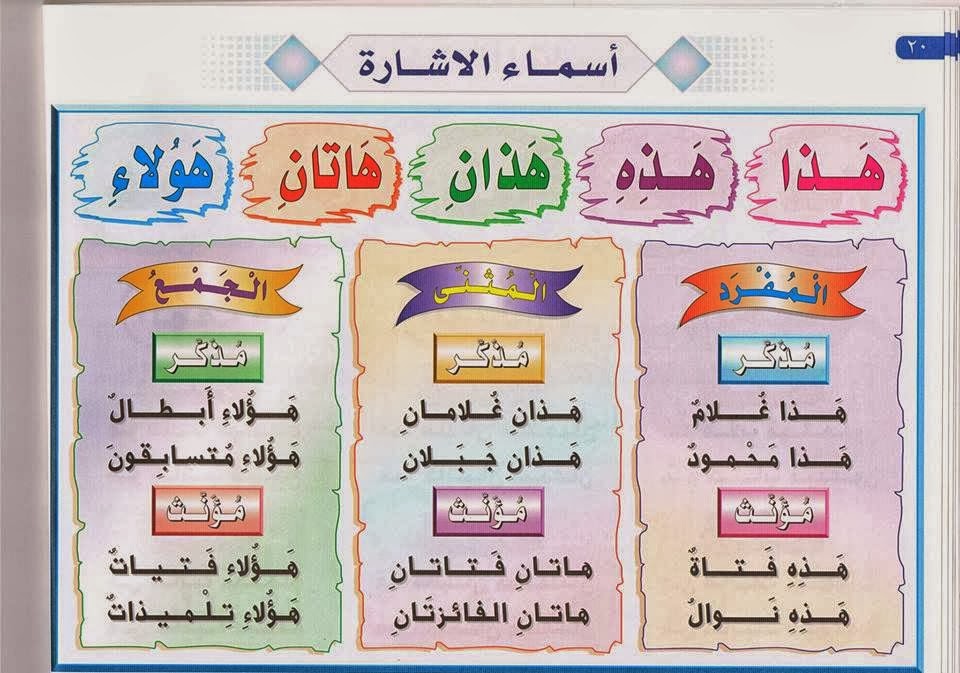 اسْمُ الإشَارَةِ [ هَذِهِ ] لِجَمْعِ غَيْرِ الْعَاقِلِ، أمثلة:هذه أَقْلامُ تَلْوِينٍ / هذه كُتُبٌ جَدِيدَةٌ / هذه بُيُوتٌ كَبِيرَة /  هذه أَزْهَارٌ جَمِيلَةتدريبات:امْلأْ الْفَراَغَ بِاسْمِ إِشَارَةٍ مُنَاسِبٍ مما يَلِي:[ هَذَا – هَذِهِ – هَذَانِ – هَاتَانِ – هَؤُلاءِ ]................ أَبِي و ............... أُمِّي................ مُعَلِّمَانِ و............. مُعَلِّمَتَانِ................ مُسْلِمُون و ............. مُسْلِمَاتٌ................ جَدِّي و ............. جَدَّتِي.............. طَبِيبَاتٌ مَاهِرَات.بــــ.  اخْتَرْ اسْمَ الإشَارَةِ الصَّحِيح:تــــ.   امْلأْ الْفَرَاغَ بِاسْمِ إِشَارَةٍ مُنَاسِبٍ:.........قَلَمِي، و ........ مِبْرَاتِي، و .......... مِسْطَرَتِي.............. بَيْتِي , و ........... سَيَّارَتِي............. مَكْتَبي، و ............ مِقَصِّي، و ........ دَبَّاسَتِي............. أَقْلامِي و .............. كُتُبِي............. قَلَمَانِ جَدِيدَانِ و ............ الْمَقْلَمَةُ قَدِيمة............ أَشْجَارٌ مُثْمِرَةٌ و ........... فَوَاكِهُ لَذِيذَةٌ.ثــ.  حَوِّلْ مِنَ الْمُذَكَّرِ إلى الْمُؤَنَّث:جــ.   حَوِّلْ مِنَ الْمُؤَنَّثِ إلى الْمُذَكَّر: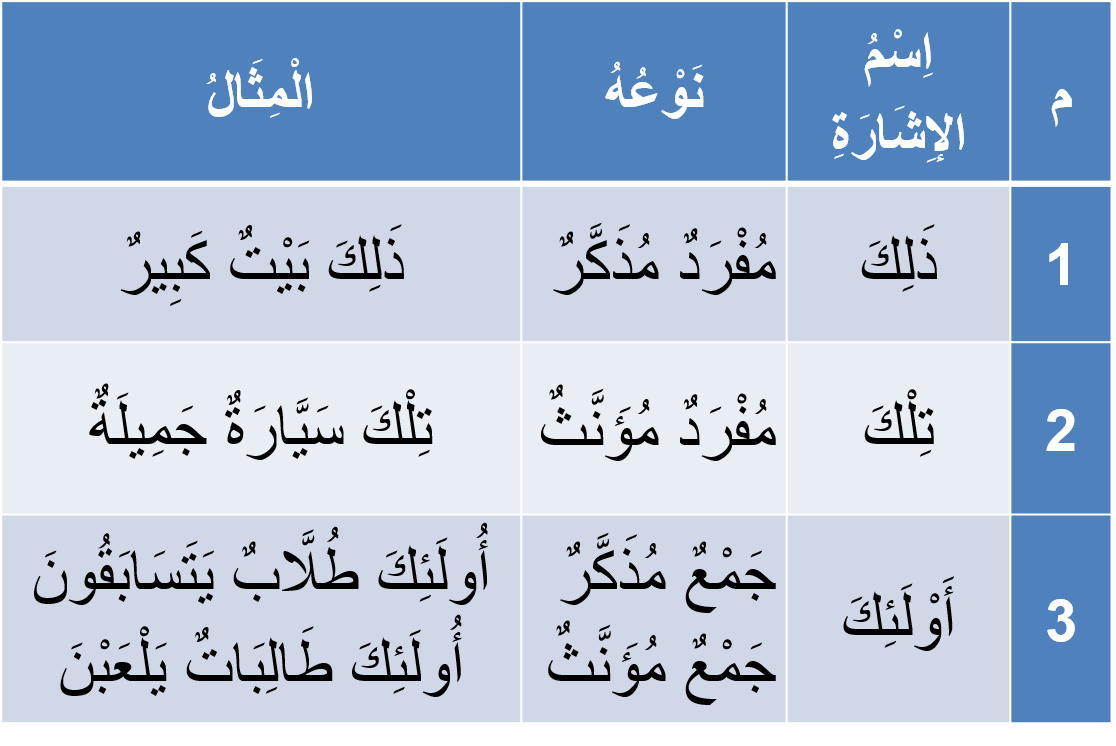 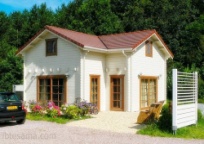 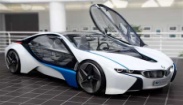 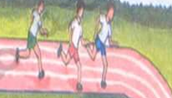 اسْمُ الإشَارَةِ [ تلك] لِجَمْعِ غَيْرِ الْعَاقِلِ، أمثلة:تلك أشجار عالية  / تلك عمارات ضخمة / تلك بُيُوتٌ كَبِيرَة تدريباتأ.اختر اسم الإشارة المناسب 1- ..............  شجرة عالية     ( أولئك – ذلك – تلك )2- لمحت ........الأولاد يلعبون  ( أولئك – تلك – ذلك ) 3- .......... عمارات عالية       (  ذلك – تلك – أولئك ) 4 - ........... نجوم منيرة        ( تلك – ذلك – أولئك ) 5- ....... بحر الصين             ( تلك – ذلك – أولئك )بـــــ. استخرج اسم الإشارة وبين هل هو للقريب أم للبعيد:1- هذان الطالبان مجتهدان                         2- تلك مزرعة 3- هؤلاء                                             4- تلك أبراج شاهقة 5- أولئك فلاحون يزرعون                           6- سلمت الجائزة لهذه الطالبة 7- كافأت هاتين الطالبتين                           8- هذا طفل ذكي حِوَارُ أَدَوَاتِ الاسْتِفْهَامالأستاذ : السلام عليكم ورحمة الله وبركاته عَمْرُو   : وعليكم السلام ورحمة الله وبركاتهالأستاذ : هَلْ كَتَبْتُمْ الْوَاجِبَ الْمَدْرَسِيَّ؟الطلاب : نَعَمْ يا أُسْتَاذ.الأستاذ :أَحَفَظْتُمْ الْكَلِمَاتِ الْجَدِيدَة؟الطلاب : نَعَمْ يا أُسْتَاذ.الأستاذ : مَنْ نَبِيُّ الإسْلامِ يا عَبْدَ الله؟عبد الله : هو محمد صلى الله عليه وسلمالأستاذ : ما أَرْكَانُ الإسْلامِ يا صُهَيْبُ؟صُهَيْب : أَرْكَانُ الإسْلامِ خَمْسَةٌ هي: شَهَادَةُ ألا إلَهَ إلا الله وأنَّ مُحَمَّدًا رَسُولُ الله، وإِقَامُ الصَّلاةِ، وإِيتَاءُ الزكَاةِ، وصَوْمُ رَمَضَانَ، والْحَجُّ.الأستاذ : كَمْ صَلاةً في الْيَوْمِ يا أُسَامَةُ؟أُسَامَة   : خَمْسُ صَلَوَاتٍ.الأستاذ : مَتَى تَرْجِعُ إلى الْقَرْيَةِ يا زَيْدُ؟زَيْد     : أَرْجِعُ إلى الْقَرْيَةِ يَوْمَ الْجُمْعَة.الأستاذ : أَيْنَ تَلْعَبُ كُرَةَ الْقَدَمِ يا بَشِيرُ؟بَشِير    : أَلْعَبُ كُرَةَ الْقَدَمِ في الْمَلْعَبِ.الأستاذ : كَيْفَ تَقْرَأُ الْقُرْآنَ يا حُذَيْفَةُ؟حُذَيْفَة  : أَقْرَأُ الْقُرْآنَ بِتَرْتِيلٍ وخُشُوعٍ.تدريبات:امْلأْ الْفَرَاغَ في الْحِوَارِ بِأَدَاةِ اسْتِفْهِامٍ مُنَاسِبَةٍ مما يلي: [ هل – أ - مَنْ – ما – متى – أين – كيف – كم – لماذا – ماذا ]الأستاذ: ............ أنتَ طَالِبٌ؟سعيد: نعم أنا طالب؟الأستاذ: ........... تَجْلِسُ هُنَا؟سعيد: نعم أنا أَجْلِسُ هُنَا.الأستاذ: ........... مُعَلِّمُ الْفَصْلِ؟سعيد : هو الأستاذ مُعَاذُ بن عَبْدِ الْوَهَّاب.الأستاذ: ........... عَمَلُ أَبِيكَ؟سعيد : أبي تَاجِرٌ.الأستاذ: ........... تَفْعَلُ في الْفُسْحَةِ [وَقْتِ الرَّاحَة]؟سعيد: أَلْعَبُ مَعَ زُمَلائِي.الأستاذ: ........... تَذْهَبُ إلى الْمُسْتَشْفَى؟سعيد: لِزِيَارَةِ أَخِي الْمَرِيض.الأستاذ: ........... تَذْهَبُ إلى الْمَدْرَسَة؟سعيد : السَّاعَةَ السَّابِعَةَ صَبَاحًا.الأستاذ: ........... تَسْكُنُ؟سعيد: أَسْكُنُ في مَدِينَةِ تِمُرْلُوه.الأستاذ: ........... طَالِبًا في الْفَصْلِ؟سعيد : في الْفَصْلِ عِشْرُونَ طَالِبًا.الأستاذ: ........... حَالُ أُسْرَتِكَ؟سعيد: الحمد لله أُسْرَتِي بِخَيْرٍ.اكْتُبْ السُّؤَالَ النَّاقِصَ والْجَوَابَ النَّاقِصَ في الْجَدْوَلِ: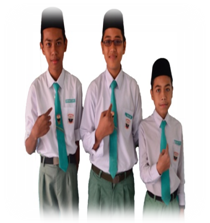 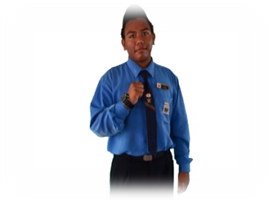 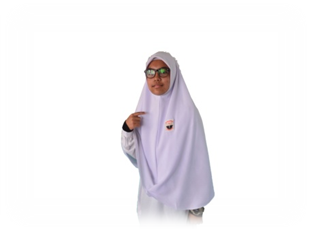 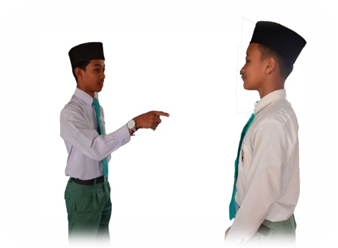 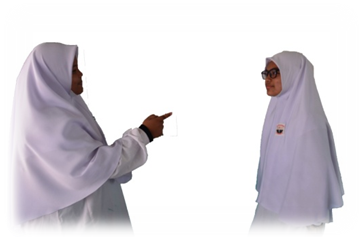 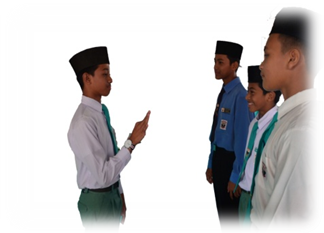 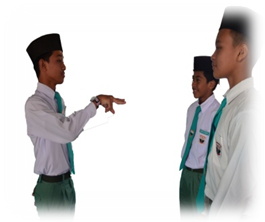 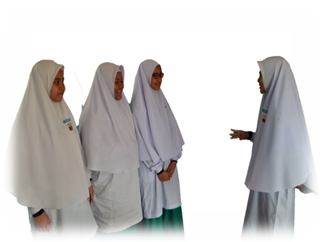 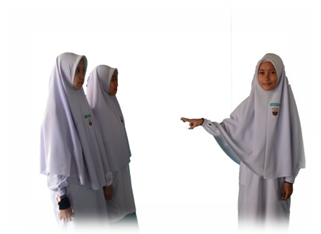 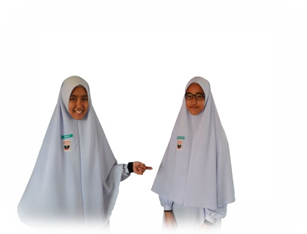 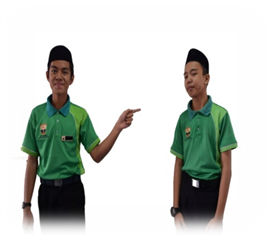 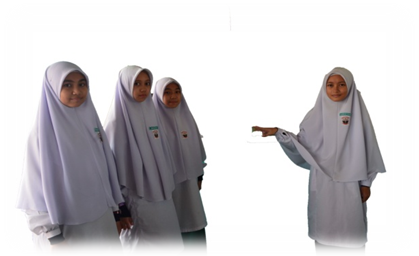 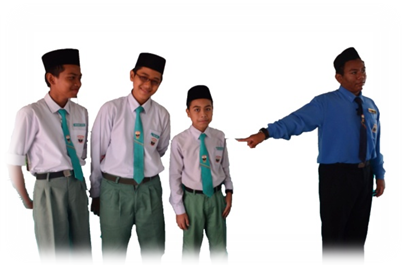 انْظُرْ وَلَاحِظْ** اِمْلَأْ الجَدَاوِلَ التَّالِيَةَ مِنْ خِلَالِ فَهْمِكَ لِلضَّمَائِرِ.**امْلَأْ الجَدْوَلَ الآتِي للضمائر المتصلة**امْلَأْ الجَدْوَلَ الآتِي:**امْلَأْ الجَدْوَلَ الآتِي:**(أ)لاحِظْ وَتَعَلَّمْ**(ب) أَضِفْ الأَسْمَاءَ الآَتِيَةَ إِلَي الْمُتَكَلِّمِ وَالْمُخَاطَبِ وَالغَائِبِ وَالغَائِبَةِ كَمَا فِي المِثَالِقَلَمٌ        هَذَا قَلَمِي           هَذَا قَلَمُكَ           هَذَا قَلَمُهُهَذَا قَلَمُهَا فَصْلٌ    _______     _________     _________     ________بَيْتٌ     _______     _________     _________     ________اقْرَأْ وتَأَمَّلْ الْمَعْنَى:تدريبات:انْظُرْ إلى الصُّورَةِ وأَكْمِلْ علَى نَمَطِ الْمِثَالِ: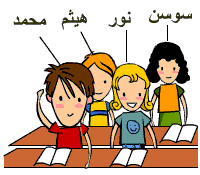 أينَ مُحَمَّدٌ؟                    مُحَمَّدٌ بِجَانِبِ نُور ، وأَمَامَ هَيْثَم.أين نُور؟                     نُور بِجَانِبِ ............. و ...............سَوْسَن.أين هَيْثَم؟                    هَيْثَمُ خَلْفَ ............. و .............. سَوْسَن.أين سَوْسَنُ؟                 سَوْسَنُ ............... نُور و ............. هَيْثَم.اخْتَرْ الْجَوَابَ الصَّحِيحَ مِمَّا بَيْنَ الْقَوْسَيْنِ:أَيْنَ الْمَقْلَمَةُ؟		[في – علَى – بين – بِجَانِبِ] الْمَكْتَبِ.أين الْحَقِيبَةُ؟      		           [تَحْتَ – أمام – خَلْفَ – فَوْقَ] الْكُرْسِيِّ.مَتَى خُطْبَةُ الْجُمْعَةِ؟                         [بًعْدً – قَبْلَ – أمام – خلف] الصَّلاةِ.أين الْقَلَمُ؟       		[فوق – تَحْتَ - حَوْلَ – في] الْمَقْلَمَةِ.أين السَّبُّورَةُ؟       			 [فوق – خلف – أمام – بجانب] الطُّلابِ.متى تَذْهَبُ إلى الْمَدْرَسَةِ؟                  [ لَيْلاً – صَبَاحًا – ظُهْرًا – مَسَاءً].أين تَجْلِسُ الطَّالِبَاتُ؟                      [خَلْفَ – أَمَامَ – بِجَانِبِ – بَيْنَ] الطُّلابِ.أين يَجْلِسُ الطلابُ؟                       [بجانب – بين – خلف – أمام] الطَّالِبَاتِ.أين الْحَاجِبُ؟       			[ أمام – خلف – فوق – تحت] الْعَيْن.أين الْفَمُ؟          		 [  أمام – خلف – فوق – تحت] الأنْفِ.أين الْعُنُقُ؟        		[ بجانب – تحت – بين – أمام] الْكَتِفَيْنِ.تَأَمَّلْ الْحُرُوفَ الَّتي فَوْقَ الْخَطِّ في الْحِوَارِ الآتي:التَّدْرِيبُ الأَوَّلُ: امْلأْ الْفَرَاغَ في الْجَدْوَلِ بِحَرْفِ جَرٍّ مُنَاسِبٍ مِنْ:[ إِلَى ، في ، مِنْ ، عَلَى ، بِـ ، لِـ ، عَنْ ]حِوَارٌ حَوْلَ حُرُوفِ الْجَرِّالزُّبَيْرُ : السَّلامُ عَلَيْكُمْ ورَحْمَةُ الله وبَرَكَاتُه.الأبُ: وعَلَيْكُمْ السَّلامُ ورَحْمَةُ الله وبَرَكَاتُه.الأم : مِنْ أَيْنَ جِئْتَ يا زُبَيْر؟الزبير : جِئْتُ مِنَ الْمَدِينة؟الأب : مَاذا اشْتَرَيْتَ مِنَ الْمَدِينة؟الزبير : اشْتَرَيْتُ فَاكِهَةً وسَمَكًا.الأم : بِكَمْ هَذَا السَّمَك؟الزبير : الكِيلُو بِخَمْسَةَ عَشْرَةَ رِنْجِتَ.الأم : غَالٍ جِدًّا ، هَاتِ الْفَاكِهَةَ والسَّمَك. الأب : تَعَالَ يا زُبَيْرُ اجْلِسْ هُنَا عَلى هذا الْكُرْسِيِّ، أَيْنَ أُخْتُكَ عَائِشَةُ؟الزبير  : هِي فِي الْمَطْبَخِ.الأب : إلى أينَ تَذْهَبُ في الْمَسَاءِ؟ الزبير : سَأَذَهَبُ إلى الْمَلْعَبِ إِنْ شَاءَ اللهُ، هَلْ تُرِيدُ شَيْئًا؟الأب : نعم، اذْهَبْ إلى عَمِّكَ واسْأَلْهُ عَنْ مَوْعِدِ اِجْتِمَاعِ أَهْلِ الْقَرْيَةِ.الزبير : سَأَذْهَبُ الآنَ، السلام عليكم ورحمة الله وبركاته الأب : وعليكم السلام ورحمة الله وبركاته.التَّدْرِيبُ الثَّانِي:اخْتَرْ حَرْفَ الْجَرِّ الأَفْضَلَ مِمَّا بَيْنَ الْقَوْسَيْنِ:سَافَرَ أَبِي ...... مَكَّة 		[على – عن – إلى – من]سَافَرَ أَبِي ...... الطَّائِرَةِ 		[على – عن – من – بِـ ]اجْلِسْ ...... هذا الْكُرْسِيِّ. 	[على – إلى – في – لِـ ]اغْسِلْ يَدَيْكَ ........الصَّابُونِ. 	[من – بِـ - لِـ - في ]اسْمَعْ ........ كَلامَ أَبِيكَ. 		[من – إلى – عن – لِـ ]بَيْتِي ........ الْقَرْيَةِ. 		[من – إلى – في – عن]كُلْ ........ بِيَمِينِكَ. 		[من – في – لِـ - بِـ ]هَذِهِ الرِّوَايَةُ ......أَبِي هُرَيْرَة. 	[على – إلى – عن – في]أَخَذْتُ النُّقُودَ ......... أَبِي. 	[في – عن – على – من]أنا أَكْتُبُ ....... الْقَلَمِ. 		[ لِـ - بِـ - عن – من]التَّدْرِيبُ الثَّالِثُ : ضَعْ مَا يَلِي في جُمْلَةٍ مِنْ عِنْدِكَ:في غُرْفَةِ الْمُعَلِّمِينَ		......................................عَلَى الشَّجَرَةِ		......................................مِنَ الْمَكْتَبَةِ		......................................إلى حَدِيقَةِ الْحَيَوَانِ	......................................بِخَمْسِينَ رِنْجَتَ		......................................( 6 )  الْعَدَدأولا: الأَعْدَادُ مِنْ 1 إلى 10اذكر الأَعْدَادَ من 1 إلى 10 أرقاما وحُرُوفًا.(  ) ............        - (  ) .............      - (  ) ............    (  ) ............      - (  ) .............    - (  ) ............      (  ) ............        - (  ) .............      - (  ) ..........– (   ) ......ثانيا: الأَعْدَادُ مِنْ 11 إلى 20اذكر الأعداد من 11 إلى 20 أرقاما وحروفا:(  ) ......................        - (  ) ......................(  ) ......................        - (  ) ......................(  ) ......................        - (  ) ......................(  ) .....................         - (  ) ......................(  ) .......................       - (  ) ......................ثالثا: أَلْفَاظُ الْعُقُودِ مِنْ 10 إلى 100اذكر أَلْفَاظَ الْعُقُودِ من 10 إلى 100 أرقاما وحروفا:(  ) ......................        - (  ) ......................(  ) ......................        - (  ) ......................(  ) ......................        - (  ) ......................(  ) .....................         - (  ) ......................(  ) .......................       - (  ) ......................رابعا:  العدد [ 21 إلى 100]اقْرَأْ واكْتُبْ الأَعْدَادَ الآتية:اذكر الأَعْدَادَ النَّاقِصَةَ في الْجَدْوَل:اذكر الأَعْدَادَ النَّاقِصَةَ في الْجَدْوَلِ:خامسا: الأَعْدَادُ 100 ومُضَاعَفَاتُهااقْرَأْ واكْتُبْ الأَعْدَادَ الآتِيَةَ:اقْرَأْ واكْتُبْ الأَعْدَادَ الآتِيَة:اقْرَأْ واكْتُبْ:اقْرَأْ واكْتُبْ:اذكر الأعداد الناقصة في الجدول:اذكر الأعداد الناقصة في الجدول:1000 = ...............			2000 = ................3000 =...............			4000 =.................5000 =..............			6000 =.................7000 =..............			8000 =.................9000 =.............			10000 =.................مسلسلرقم الصفحةعنوان الباب.ملاحظات3مخارج الحروف.16الأماكن والمرافق.35المناقشات الحوارية.75الترجمة.112القراءة والفهم.126القواعد.أَعَإِعِأَناعَيْن 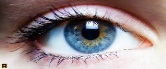 إِمَامٌعِبَادَةمَسْأَلَةعَادِلإِسْلامعِنب  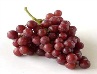 أبيعَالِمٌإِنْسَانعِلْمٌأُعُأْ ( وَأْ )عْ ( وَعْ )أُمِّيعُمْرٌرَأْسٌ  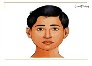 لا أَعْرِفُأُخْتِيعُلَمَاءاسْتَأْذَنَمَعْرُوفٌأُسْتَاذٌعُمْرَةٌالْمَأْثُوراتمَعْرِفَةٌتَطَتِطِتَمْرٌطَالِبٌ  تِينٌ    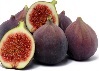   طِينٌ   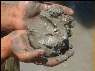 تَكْبِيرٌ  طَائِرَةٌ   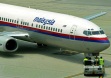   تِسْعَةٌ   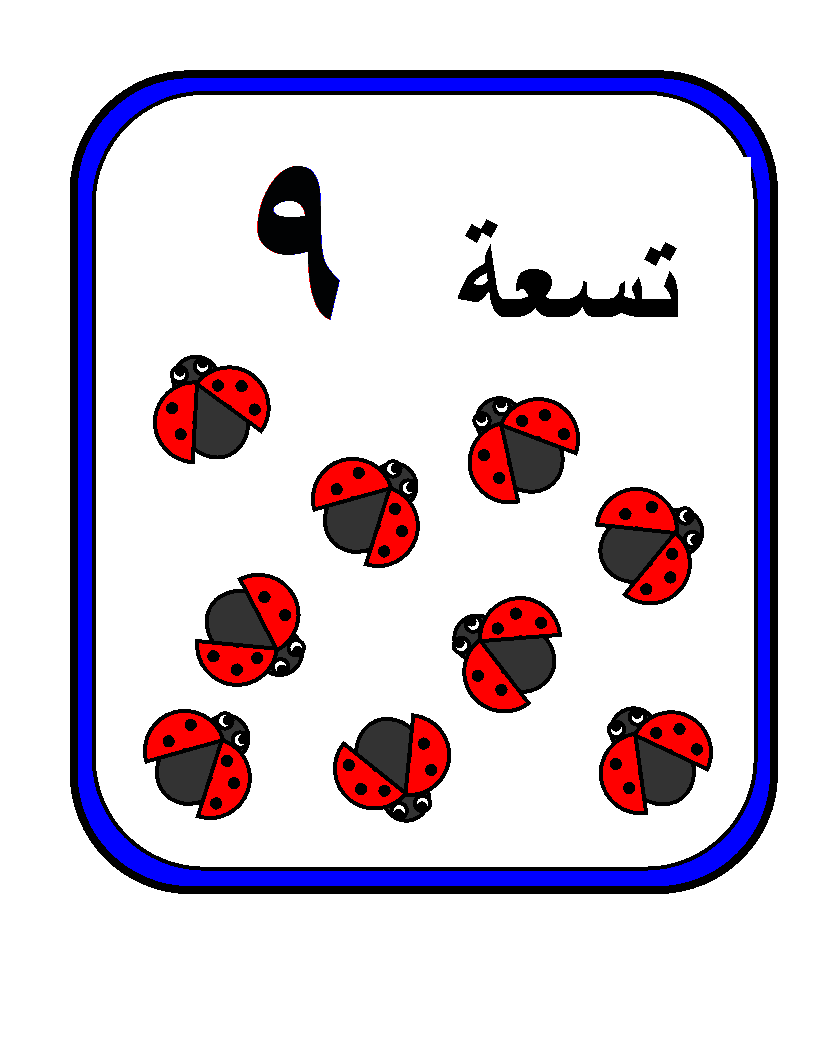 اللَّطِيفُنَسْتَعِينُ  رُطَبٌ  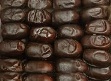   تِمْسَاحٌ   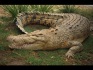 بَاطِلٌتُطُتْ ( وَتْ )طْ ( وَطْ ) تُفَّاحٌ 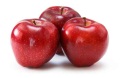 طُلابٌصَلاةُ الوِتْرخُطْبَةٌسِتُّونَطُيُورٌ 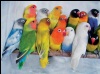  خَتْمٌ    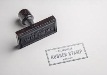 بَطْنٌ   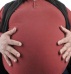  تُونَةٌ 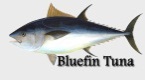 الْفُطُورُ  غُتْرَةٌ  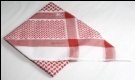 مَطْبَخٌ   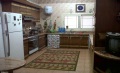 ثَسَثِسِثَلاثَةٌسَيَّارَةٌ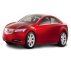 ثِمَارٌ 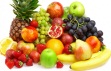 السِّيرَةُثَوْمٌ   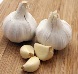 السَّلامُثِيَابٌ  سِتَّةٌ  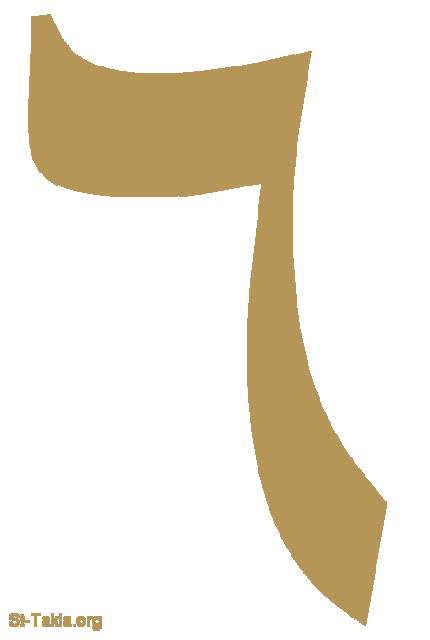 مُثَلَّثٌ 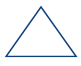 سَبَبٌمَثِيلٌتَفْسِيرٌثُسُثْ ( وَتْ )سْ ( وَسْ )ثُمَّسُجُودٌ  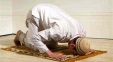 اثْنَانِاسْمٌثُلُثٌ 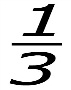 سُلَّمٌ 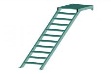 يَثْرِبُأُسْرَةٌثُعْبَانٌ  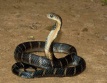 سُورَةٌمِثْلُأُسْبُوعٌحَهَـحِهِـحَلالٌهَدِيَةٌ  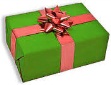 وَاحِدٌهِلالٌ  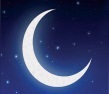 حَرَامٌهَاشِمحِسَابٌفَهِمَحَقِيبَةٌ   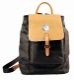 هَذاتَوْحِيدٌشَهِيدٌحُهُـحْ ( وَحْ )هْـ ( وَهْـ )سَحُورٌهُنَا / هُنَاكَأَحْمَدُزَهْرَةٌ  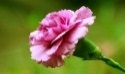 حُرُوفٌهُدْهُدٌ   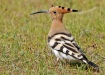 أَحْمَرُنَهْرٌ    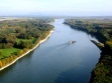 حُوتٌ  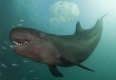 هُوَنَحْنُسَهْمٌ  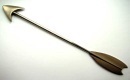 دَضَدِضِدَجَاجٌ  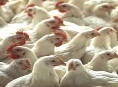 ضَعِيفٌدِينٌضِرْسٌ  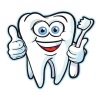 مُدَرِّسٌ 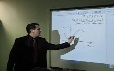 رِضَادِيكٌ   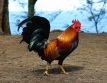 ضِفْدَعٌ 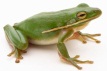 بَدَنٌمُمَرِّضَة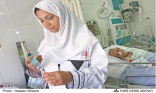 جَدِّي  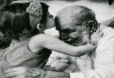 الْقَاضِيدُضُدْ ( وَدْ )ضْ ( وَضْ )دُعَاءالضُّحَىمَدْرَسَةٌ 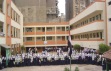 مَضْرِبٌ 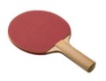 دُبٌّ      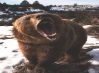 مَوْضُوعبَدْرٌ   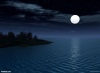 فَضْلٌدُفٌّ  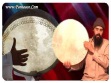 وُضُوءعَدْلاضْرِبْسَصَسِصِسَاعَةٌ 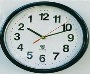 صَفّسِيسِي 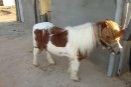 صِفَةٌسَمَكَةٌ 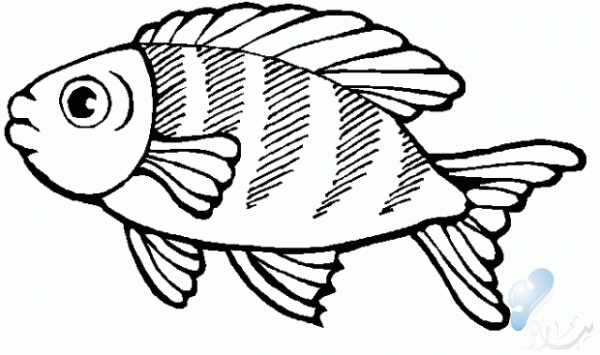 صَحَابَةٌسِكِّينٌ 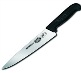 مَعْصِيَةٌلِسَانٌصَارُوخ 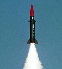 كُرْسِيٌّصِفْرسُصُسْ ( وَسْ )صْ ( وَصْ )سُنَّةٌصُورَةٌمِسْكِينٌإصْبَعٌ 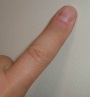 السُّوقُ 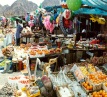 مَعْصُومٌمِسْطَرَةٌ 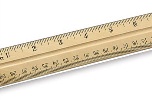 مِصْبَاحٌ 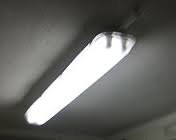 يُوسُفُالصُّبْحُمُسْلِمٌصَلاةُ الْعَصْرِقَكَقِكِقَلْبٌ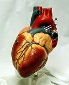 كَلْبٌ 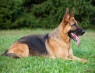   قِطٌّ   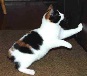 كِتَابٌقَلَمٌ 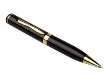 كَبِيرٌحَقِيقَةٌمِسْكِينٌمُقَدِّمَةٌكَلِمَةٌفَقِيرٌسِكِّينٌ 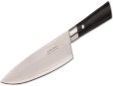 قُكُقْ ( وَقْ )كْ [وَكْ]قُرْآنكُتُبٌعَقْلٌمَكْتَبٌ 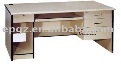 قُرْبَانكُرَةٌاقْرَأْمَكْتَبَةٌ 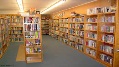 نُقُودٌ 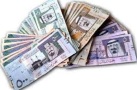 كُوبٌ 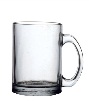 عَقْرَبٌ 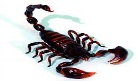 مِكْنَسَةٌ 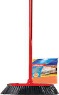 ذَظَزَذَهَبَظَالِمٌزَرَافَةٌ    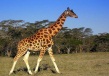 ذَكَرٌظَاهِرغَزَالٌ    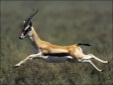 ذَهَبٌ   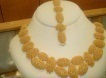 ظَرْفٌ 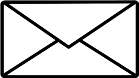 زَيْتُونٌ   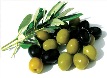 ذِظِزِهَذِهعَظِيمٌزِيَارَةٌ ذِئْبٌ     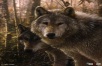 نَظِيفٌخِنْزِيرٌ    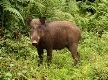 لَذِيذٌ نَظَّارَةٌ  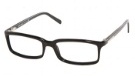 زِلزالذُظُزُ ذُبُابٌ    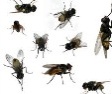 الظُّهْرشَهَادَةُ زُورٍذُو الْكِفْلِ ظُفْرٌ  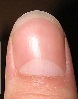 سُورَةُ الزُّمَر ذُرَةٌ      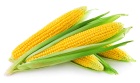 الظُّلْمُزُلَيْخَةُذْ ( وَذْ )ظْ ( وَظْ )زْ ( وَزْ )عُذْرُ شَرْعِيمَظْلُومٌرِزْقٌ جِذْرٌ  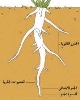 مَظْلَمَةٌقَلَمٌ أَزْرَق  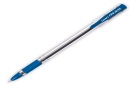 نَذْرٌ عَظْمَةٌ     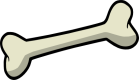 جَامِعَةُ الأَزْهَردَضَدِضِ دَجَاجٌ  ضَعِيفٌدِينٌضِرْسٌ  مُدَرِّسٌ رِضَا دِيكٌ   ضِفْدَعٌ بدنمُمَرِّضَة  جَدِّي  الْقَاضِيدُضُدْ ( وَدْ )ضْ ( وَضْ )دُعَاءالضُّحَىمَدْرَسَةٌ مَضْرِبٌ  دُبٌّ      مَوْضُوعٌ بَدْرٌ   فَضْلٌ دُفٌّ  وُضُوءٌعَدْلٌاضْرِبْأناأنتَ / أنتِهَلْ.......؟نَعَمْ  /   لاهَلْ أنتَ طَالِبٌ؟نَعَمْ ، أنَا طَالِبٌ؟هل أنتِ طَالِبَةٌ؟نَعَمْ ، أنَا طَالِبَةٌ؟هل أَنْتَ مُدَرِّسٌ؟نَعَمْ ، أنَا مُدَرِّسٌ؟هل أَنْتَ مُدَرِّسٌ؟لا ، أنَا طَالِبٌ.هل أَنْتِ مُدَرِّسَةٌ؟نَعَمْ ، أنَا مُدَرِّسَةٌ؟هَلْ أنتِ مُدَرِّسَة؟لا ، أنَا طَالِبَةٌ.ما اسْمُكَ؟ ما اسْمُكِ؟اسْمِي ....................اسْمِي ....................أَهْلاً وسَهْلا.أَهْلاً وسَهْلا بِكَ  أَهْلاً وَسَهْلا بِكِكَيْفَ حَالُكَ؟  /  كَيْفَ حَالُكِ؟الْحَمْدُ للهِ أنا بِخَيْر.كَيْفَ حَالُكُمْ؟الْحَمْدُ للهِ نَحْنُ بِخَيْر.الأُسْتَاذُأَحْمَدهَلْ هذا قَلَمُكَ يَا أَحْمَد؟نَعَمْ ، قَلَمِي.أَهَذِهِ حَقِيبَتُكَ؟لا ، هَذِهِ حَقِيبَةُ عُمَر.أَهَذِهِ مِبْرَاةُ عُمَر؟لا ، هَذِهِ مِبْرَاتِي.هَلْ هذا مَكْتَبُكَ؟نَعَمْ ، مَكْتَبِي.الأستاذنَبِيلَةُهَلْ هذا دَفْتَرُكِ يا نَبِيلَة؟نَعَمْ ، دَفْتَرِي يا أُسْتَاذ.هَلْ هَذِهِ مِسْطَرَتُكِ؟نَعَمْ ، مِسْطَرَتِي.أَهَذَا الْكِتَابُ كِتَابُكِ؟لا هَذا كِتَابُ مَرْيَم.أَهَذِهِ مِمْحَاةُ مَرْيَم؟نَعَمْ.عبد الرحمنمحمد فؤادأَهَذَا قَلَمُكَ؟نَعَمْ ، قَلَمِي.هَلْ هَذَا صَمْغُكَ؟نَعَمْ ، صَمْغِي.أَهَذِهِ مَقْلَمَتُكَ؟لا ، مَقْلَمَةُ عَلِيّأَهَذِهِ حَقِيبَةُ عَلِيٍّ؟لا ، هَذِهِ حَقِيبَتِي.خَدِيجَةزَيْنَبأَهَذَا مَكْتَبُكِ؟نَعَمْ ، مَكْتَبِي.أَهَذَا مِقَصُّكِ؟لا ، هَذَا مِقَصُّ أَمِّ كُلْثُوم.هَلْ هَذَا قَلَمُ أُمِّ كُلْثُوم؟لا ، قَلَمِي.أَهَذِهِ دَبَّاسَةُ أُمِّ كُلْثُوم؟لا ، هَذِهِ دَبَّاسَتِي.أحمد: السلام عليكم، لَوْ سَمَحْتَ يا مُحَمَّدُ أُرِيدُ قَلَمًا أَحْمَر.محمد: تَفَضَّلْ قَلَمًا أَحْمَر.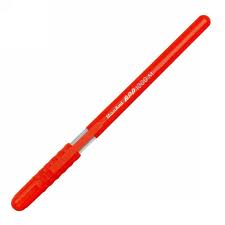 أَحْمَد: شُكْرًا لَكَ.محمد : عَفْوًافَاطِمَةُ : يا عَائِشَةُ لَوْ سَمَحْتِ أُرِيدُ الدَّبَّاسَة.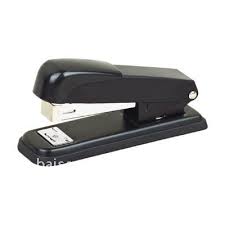 عَائِشَةُ: تَفَضَّلِي الدَّبَّاسَة.فاطمة: شُكْرًا لَكَ.عَبْدُ الرَّحْمَن: لَوْ سَمَحْتَ يا خَالِدُ أُرِيدُ الصَّمْغَ.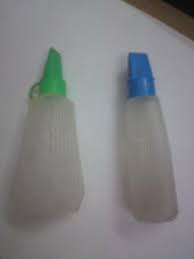 خَالِد: أنا آسِفٌّ لا يُوجَدُ مَعِي صَمْغ.عبد الرحمن: لا بَأْسَ.نَجْوَى: لَوْ سَمَحْتِ يا سَمِيرَةُ أُرِيدُ مِبْرَاة.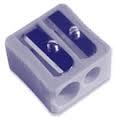 سميرة: أنا آسِفَةٌ لا يُوجَدُ مَعِي مِبْرَاة.نجوى: لا بَأْسَ.السُّؤُالالْجَوَابهَلْ يُوجَدُ مَعَكَ مَقْلَمَة؟جَدِيدَةٌ أَمْ قَدِيمة؟نَعَم ، مَعِي مَقْلَمَة.جَدِيدَة.أَمَعَكَ قَلَمٌ أَحْمَر؟نَعَمْ ، مَعِي قَلَمٌ أَحْمَر.أَمَعَكَ قَلَمٌ أَسْوَد؟....................................أَمَعَكَ قَلَمٌ أَزْرَق؟....................................أَمَعَكَ قَلَمُ رِصَاصٍ؟....................................أَمَعَكَ مِمْحَاة؟....................................هَلْ يُوجَدُ مَعَكَ دَبَّاسَة؟لا ، لا يُوجَدُ مَعِي دَبَّاسَة.أَيُوجَدُ مَعَكَ صَمْغٌ؟نَعَمْ ،...............................أَمَعَكَ مِقَصٌّ؟....................................هَلْ مَعَكَ مِسْطَرَةٌ؟نعم ،...............................مِسْطَرَتُكَ طَوِيلَةٌ أَمْ قَصِيرَة؟مِسْطَرَتي ...........................هَلْ يُوجَدُ مَعَكَ أَقْلامٌ تَلْوِين؟لا ، ..............................أَيُوجَدُ مَعَكَ مِمْحَاةٌ ومِبْرَاة؟نَعَمْ ، يُوجَدُ مَعِي مِمْحَاةٌ ومِبْرَاة.أَيُوجَدُ مَعَكَ مِمْحَاةٌ ومِبْرَاة؟يُوجَدُ مَعِي مِمْحَاةٌ ولا يُوجَدُ مَعِي مِبْرَاةأَيُوجَدُ مَعَكَ مِمْحَاةٌ ومِبْرَاة؟يُوجَدُ مَعِي مِبْرَاةٌ ولا يُوجَدُ مَعِي مِمْحَاةٌ أَيُوجَدُ مَعَكَ مِمْحَاةٌ ومِبْرَاة؟لا يُوجَدُ مَعِي مِمْحَاةٌ ولا مِبْرَاة.السؤالمَنْ رَئِيسُ الْفَصْلِ؟مَنْ مُعَلِّمُ الْفَصْلِ؟من مُعَلِّمُ اللُّغةِ الْعَرَبِيَّة؟من معلم اللُّغَةِ الملايوية؟من معلم اللُّغَةِ الإنْجِلِيزِيَّةِ؟من معلم الْحِسَابِ؟من معلم الْعُلُومِ؟من معلم التَّارِيخِ؟من معلم الْجُغْرَافِيَا؟من معلم التَّرْبِيَّةِ الإسْلامِيَّةِ؟من معلم الْفِقْهِ؟من معلم الْحَدِيثِ؟من معلم التَّفْسِيرِ؟من معلم التَّجْوِيدِ؟من معلم التَّوْحِيدِ؟من معلم النَّحْوِ؟من معلم الْمَهَارَاتِ؟محمد إِكْرَامنَبِيل فَهْمِيالسلام عليكموعليكم السلام ورحمة الله وبركاتهأنتَ في أَيِّ فَصْلٍ؟في الْفَصْلِ الأَوَّلِ مَحْمُودَةمَنْ رَئِيسُ الْفَصْلِ؟رَئِيسُ الْفَصْلِ هُو...................مَنْ مُعَلِّمُ الْفَصْلِ؟هُوَ ...............................مَنْ مُدَرِّسُ اللُّغَةِ الْعَرَبِيَّة؟...................................مَنْ مُدَرِّسُ اللُّغَةِ الإنْجِلِيزِيَّة؟هِيَ ...............................أين تَدْرُسُ الْعُلُوم؟في الْمَعْمَلِ.الْحِسَابُ سَهْلٌ أمْ صَعْبٌ؟....................................هل تُحِبُّ التَّارِيخ؟....................................مَنْ مُدَرِّسُ الْجُغْرَافِيا؟....................................هل الأستاذ مُجَاهِدٌ مُدَرِّسُ الْفِقْهِ؟لا ، هُوَ مُدَرِّسُ الْقُرْآنِ والتَّجْوِيدِمَنْ مُدَرِّسُ النَّحْوِ؟....................................هل أنتَ مَاهِرٌ في الْتَرْجَمَة؟....................................مَنْ مُدِيرُ الْمَدْرَسَةِ؟....................................مَنْ رَئِيسُ الطُّلابِ في الْمَدْرَسَةِ؟....................................مَنْ رَئِيسَةُ الطَّالِبَاتِ في الْمَدْرَسَةِ؟....................................السؤالالجوابكيف حالكَ؟كيف حالكم؟كيف حال أُسْرَتِكَ؟كيف حال أَبِيكَ؟كيف حال أُمِّكَ؟هل هَذِا رَأْس؟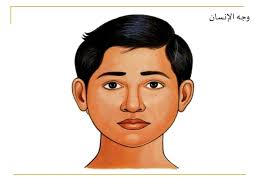 نَعَمْ ، هَذِا رَأْسأَهَذِهِ عَيْن؟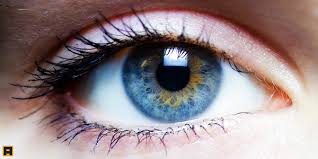 نعم هذه عَيْن.ما هذا؟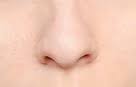 هذا أَنْف.أهذا أَنْف؟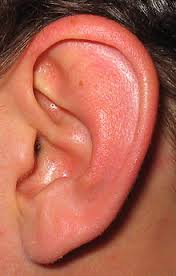 لا هذه أُذُنهل هذا فَم؟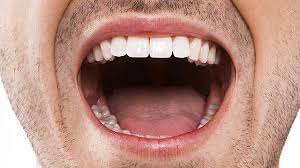 نعم هذا فَمأهذا لِسَان؟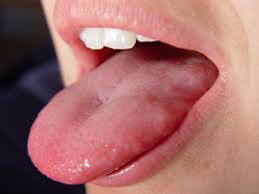 نعم هذا لِسَانما هذهِ؟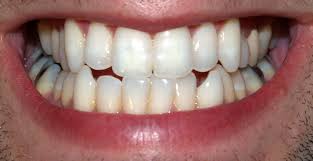 هذه أَسْنَانأهذه عُنُق؟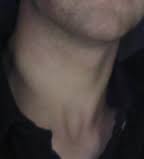 نعم هذه عُنُق [رَقَبَة]أهذه لِـحْيَة؟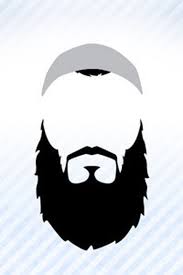 نعم هذه لِـحْيَةأهذه رِجْل؟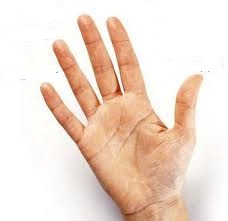 لا ، هذه يَدأهذه يَد؟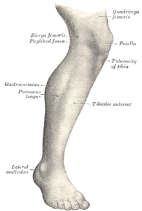 لا ، هذه رِجْل.أين الْحَاجِب؟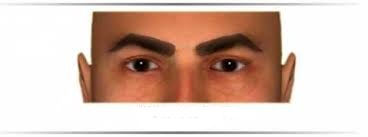 الْحَاجِبُ فَوْقَ الْعَيْنالسؤالالجواب1كَمْ عَيْنًا في وَجْهِكَ؟عَيْنٌ وَاحِدَة - عَيْنَانِ – ثَلاثَة – أَرْبَعَة2كم أُذُنًا لَكَ؟أُذُنٌ وَاحِدَة – أُذُنَانِ – ثلاثة – أربعة3كَمْ أَنْفًا لَكَ؟أَنْفُ وَاحِد – أَنْفَانِ – ثلاثة – أربعة4كم فَمًا لَك؟فَمٌ وَاحِد – فَمَانِ – ثلاثة - أربعة5كم سِنًّا لك؟14 – 24 – 28 – 326كم حَاجِبًا لك؟حَاجِبٌ وَاحِد – حَاجِبَان – ثلاثة – أربعة7كم إصْبَعًا في يَدِك؟خَمْسَةُ أَصَابِع – سَبْعَة – تِسْعَة – عَشَرَة.8كم يَدًا لك؟يَدٌ وَاحِدَة – يَدَانِ – ثلاثة – أربعة9كم كَتِفًا لك؟كَتِفٌ وَاحِد – كَتِفَانِ – ثلاثة – أربعة.10كم رِجْلا لك؟رِجْلٌ وَاحِدَة – رِجْلانِ – ثلاثة – أربعة11كم رُكْبَةً لك؟رُكْبَةٌ وَاحِدَة – رُكْبَتَانِ – ثلاثة - أربعة12كم قَدَمًا لك؟قَدَمٌ وَاحِدة – قَدَمَانِ – ثلاثة – أربعة13الْحَاجِبُ...... الْعَيْنِفَوْقَ – تَحْتَ – أَمَامَ – خَلْفَ14الْعَيْنُ....... الْحَاجِبِفوق - تحت – أمام – خلف15الأنْفُ ........ الْفَمِ.فوق - تحت – أمام – خلف16الْبَطْنُ ....... الصَّدْرِ.فوق - تحت – أمام – خلفعبد الرحمنأحمدالسلام عليكم ورحمة الله وبركاتهوعليكم السلام ورحمة الله وبركاتهصَبَاحَ الْخَيْرِ. صَبَاحَ النُّورِ.مَسَاءَ الْخَيْرِ.مَسَاءَ النُّورِ.كَيْفَ حَالُكَ؟أنا بِخَيْرٍ ، والحمد لله.أَهْلا وسَهْلا.أَهْلا وسَهْلا ومَرْحَبًا بِكَ [بكِ]- إلى أينَ تَذْهَبُ؟ - إلى اللِّقَاء.- إلى ( الإدارة - الحمام- المدينة-..)- مَعَ السَّلامَة.مِنْ أين جِئْتَ؟جِئْتُ مِنَ ... ( الإدارة - القرية - ..)- لو سَمَحْتَ أُرِيدُ ... [ الْمِسْطَرَة- مِمْحَاة- الكتاب..] - شُكْرًا [ جَزَاكُم الله خيرا ]- تَفَضَّلْ ... - عَفْوًا [ وجَزَاكُم مِثْلَه ]- هَاتِ[ مِسْطَرَة – دباسة-..]- شُكْرًا [ جَزَاكُم الله خيرا ]- تَفَضَّلْ ...- عَفْوًا [ وجَزَاكُم مِثْلَه ]هَاتِ[ الْمِسْطَرَة – مِبْرَاة - الْمُزِيل...]- لا بَأْسَ.أنا آسِفٌ لا يُوجَدُ مَعِي.أنا آسِفٌ.لا بَأْسَ.تَعَالَ مَعِي إلى [ الْمَدِينَة - الْمَلْعَب ..]هَيَّا بِنَا.- تَعَالَ مَعِي إلى [الْقَرْيَة- الْحَدِيقَة-..]- لا بَأْس.- أنا آسِفٌ ، أنا مَشْغُولٌ.- شكرا.- يا أخي : هل يُوَجَدُ مَعَكَ نُقُودٌ؟- أُرِيدُ خَمْسَةَ رِنْجِات حتى يَوْمَ الأَحَدِ. - شُكْرًا [ جَزَاكُم الله خيرا ]- نَعَمْ.- تَفَضَّلْ ، هَذِهِ خَمْسَة رِنْجَات.- عَفْوًا [ وجَزَاكُم مِثْلَه ]يا أحمد اِذْهَبْ إلى غُرْفَةِ الْمُعَلِّمِين.الأستاذ عبد الرزاق يُرِيدُكَ.- لِمَاذا؟- سَأَذْهَبُ الآن.ما الْحِصَّةُ الْقَادِمَةُ؟- الْحِصَّةُ الْقَادِمَةُ عُلُوم.كَمْ السَّاعَة؟السَّاعَةُ الآنَ التَّاسِعَةُ والرَّبُع.اُنْظُرْ ...  اُنْظُرْ هُنَاكَ.ما هذا؟هل تَعْرِفُ ... ؟نعم أَعْرِفُ؟ / لا ، لا أَعْرِفُ.انْتَظِرْ انْتَظِرْ نعم.  / ماذا تُرِيدُ؟صَحِيح؟ نعم صَحِيح. /  بَلْ خَطَأ.أنا جَوْعَانُ.وأنا أيضا. / هَيَّا إلى الْمَطْعَم.أنا عَطْشَانُ.تَفَضَّلْ الْمَاء، اِشْرَبْ.هل تُحِبُّ [مَالِيزِيا / اللُّغَة العربية/...]؟نعم ، أنا أُحِبُّ .......أين تَجْلِسُ؟ أَجْلِسُ هُنَاكَ آخِرَ الصَّفِّ.ماذا تَقُولُ؟أَذْكُرُ الله.ماذا تُرِيدُ؟أُرِيدُ الدَّفْتَر.ماذا تَكْتُبُ؟أَكْتُبُ الْوَاجِبَ الْمَدْرَسِيّ.ماذا تَقْرَأُ؟أقرأ قِصَّة.ماذا تَفْعَلُ؟أنا أُرَتِّبُ كُتُبِي.السؤالالجوابما أَشْجَعُ الْحَيَوَانات؟...........................................ما أَكْبَرُ الْحَيَوانات؟...........................................أَيُّهُمَا أَطْوَلُ عُنُقُ الزَّرَافَة أمْ عُنُقُ الْجَمَل؟...........................................الثُّعْبَانُ الْعَاصِرُ سَامٌّ أَمْ غَيْرُ سَامٍّ؟غير سامما أَسْرَعُ الأَسْمَاكِ؟الدولفينأَيُّهُمَا أَكْبَرُ الْفِيلُ أمْ الحمار؟...........................................ما الْحَيَوَانُ الذي يُشْبِهُ الإنْسَانَ؟...........................................أينَ يَعِيشُ الأَسَدُ؟...........................................أين يَعِيشُ الْحُوتُ؟...........................................لَحْمُ الْخِنْزِيرِ حلال أم حرام؟...........................................لحم الْجَامُوس حلال أم حرام؟...........................................لحم الْجَمَل حلال أم حرام؟...........................................لحم الْحِمَارِ الْوَحْشِيِّ حلال أم حرام؟حلاللحم الحمار الأَهْلِيِّ حلال أم حرام؟حرامأَتُحِبُّ لَحْمَ الْبَقَرِ أمْ لَحْمَ الْجَامُوسِ؟...........................................هَلْ أَكَلْتَ لَحْمَ الْغَزَالِ؟...........................................أَتُحِبُّ السَّمَكَ؟...........................................أَيُّهُمَا تُحِبُّ أَكْثَرَ الدَّجَاجَ أمْ الْجَمْبَرِي؟...........................................أَيُوجَدُ في بَيْتِكَ قِطَطٌ؟...........................................أَيُوجَدُ في بَيْتِكَ فِئْرَانُ؟...........................................كَيْفَ تَقْتُلُ الثُّعْبَانَ؟...........................................كَيْفَ تَقْتُلُ أُمَّ أَرْبَعَةِ وأَرْبَعِين؟...........................................أُصَلِّي صَلاةَ الفَرْضِ في المسجدSaya solat fardhu di masjidأَقْرَأُ القرآنَ كل يومSaya membaca al-quran setiap hariصَلَّيتُ خمسَ صلوات أمسِSaya solat lima waktu sehari semalamأَغْتَسِلُ كل يوم مَرَّةً أو مَرَّتَيْنِSaya mandi setiap hari sekali atau dua kali sehariأَدْرُسُ في المدرسةِ الثانوية الدينيةSaya bersekolah di sekolah menengah agamaأَرْسَلْتُ رِسَالَةً لِصَدِيْقِيSaya telah mengirim surat kepada kawan sayaاجْتَهِدْ في الدُّعَاءSaya bersungguh-sungguh  dalam berdoaالجَنَّةُ تَحْتَ أَقْدَامِ الأُمَّهَاتSyurga dibawah telapak kaki ibu.النَّظَافةُ من الإيمانKebersihan itu sebahagian daripada iman.أَلْعَبُ كُرَةَ الْقَدَمِ فِي  مَلْعَبِ الْمَدْرَسَةSaya bermain bola sepak di padang sekolah.جَاءَ محمدٌ إلى المدرسة بالحافلةMuhammad datang ke sekolah dengan menaiki bas.تَنْظِيْمُ الْوقتِ مُهِمٌّ لِكُلِّ طَالِب.Mengurus waktu penting kepada setiap pelajar.الْعَقْلُ السَّلِيمُ فِي الْجِسْم السَّلِيمAkal yang cerdas pada tubuh badan yang cergas.آفَةُ الْعِلْمِ النِّسْيَانPenyakit ilmu ialah lupa.طَبَخْتُ الأرُزSaya telah menanak nasi.الْبِنْتُ تَنْظُرُ لِلْمِرْآةBudak perempuan sedang melihat cermin.أُحِبُّ اللَّعِبَ على الكمبيوترSaya suka bermain permainan komputer.هذه اللُّعْبَةُ مُمْتِعَةٌ جِدّاPermainan ini sangat menarik.أَزْرَعُ شَجَرَةً بِجَانِبِ بَيْتِيSaya menanam pokok di tepi rumah saya.ذَهَبْتُ إلى الْمَدِيْنَةSaya telah pergi ke bandar.لَعِبْتُ فِي الْحَدِيْقَةSaya bermain di taman. قَرَأْتُ الصَّحِيْفَة / الْجَرِيْدَةSaya membaca surat khabar.أَكْتُبُ رِسَالَةً لِصَدِيْقِيSaya menulis surat kepada rakan saya.أَرْمِي الزِّبَالَةَ فِي سَّلَّة الزِّبَالَةَ Saya membuang sampah ke dalam tong sampah.أَرْسُمُ صُورَةً Saya melukis gambar قَلَمِي أزْرَقPen saya berwarna biru.الضَّوءُ قَوِّي Lampu itu sangat terang.أَدْرُسُ فِي الْفَصْلSaya belajar di dalam kelas.أَسْكُنُ فِي بَيْتِ طُلابِ Saya tinggal di asrama.أُحِبُّ اللَّونَ الأخْضَرSaya suka warna hijau.أذهب إلى كوالا لمبور بالحافلةSaya pergi ke Kuala Lumpur dengan basأَرْجِعُ مِن المدرسةِ الساعةَ الثانيةَ Saya pulang dari sekolah pada pukul 2.00 petang.أُحِبُّ أَكْلَ الأرُزِ بِالدَّجَاجSaya suka makan nasi ayam.أُنَظِّفُ أَسْنَانِي كلَّ يومSaya gosok gigi setiap hari.الصَّبْرُ مِن الإِيْمَانSabar itu separuh daripada iman.الإِتِّحَادُ أَسَاسُ القوةPerpaduan asas kekuatan.اطْلُبْ العلمَ مِن الْـمَهْدِ إِلى الْلَّحْدTuntutlah ilmu dari buaian hingga ke liang lahad.الْفِيْلُ ضَخْمٌ وَكَبِيْرGajah itu gemuk dan besar.اسمح لِي بالذَّهَابِ إلى المِرْحَاض؟Bolehkah saya pergi ke tandas?هِوَايَتِيْ الرَّسْمHobi saya ialah melukis.أُنَظِّفُ أَسْنَانِي بِالْفُرْشَاة Saya menggosok gigi dengan menggunakan berus gigi.أُحِبُّ قِرَاءَةَ الْكُتُبSaya suka membaca buku.أمَلِي أَن أَكُونَ مُهَنْدِسَاCita-cita saya ialah menjadi seorang jurutera.صَباحُ الخيرSelamat pagi.كَيْفَ تَذْهَبُ إلى المدرسة ؟Bagaimana kamu pergi ke sekolah?إلى أَيْنَ تذهب؟Ke mana kamu mahu pergi?مدرستي جميلة؟Sekolah saya sangat cantik.الْماءُ حَارٌّ جِدَّاAir itu sangat panas.هذا قلميIni pen saya.الـمُعَلِّمُ  مُمْتَاز Cikgu itu sangat baik.فَصْلِي جَمِيْلٌ جِدَّاKelas saya sangat cantik.أَذْهَبُ إلى المدرسة بالسَّيَّارة .Saya pergi ke sekolah dengan kereta.أين كتابي؟Dimana buku saya?أُرِيْدُ أنْ أَذْهَبَ إِلى غُرْفَةِ الْمُعَلِّمِين؟Saya mahu pergi ke bilik guru.ما الْحِصَّةُ الآن؟Mata pelajaran apakah sekarang?ماذا تَأْكُلُ في المطعم؟Apakah yang anda makan dikantin?ما الوَاجِبُ الْمَنْزِلي؟Apakah kerja sekolah yang diberi oleh cikgu?مَنْ مُعَلِّمُ فَصْلِنَا ؟Siapakah guru kelas kita?الطُّلابُ يَأْكُلونَ في المطعمPelajar lelaki makan di kantin.أريدُ أنْ أدرسَ الآنSaya mahu belajar sekarang.أُسَاعِدُ أُمِّي في المساءSaya menolong ibu pada waktu petang.عُمْرِي................Umur saya …………بَيْتِي بَعِيْدٌ عن هُنَاRumah saya jauh dari sini.أُحِبُّ دِيْنِيSaya suka agama saya.أُحِبُّ اللغةَ العربيةSaya suka Bahasa Arab.أُحِبُّ وَطَنِي ( بِلَادِي )Saya suka negeri saya.اللغةُ العربيةُ لُغَةُ القرآن والحديث.Bahasa Arab ialah bahasa Islam.أَتَنَاوَلُ الْفَطُورَ بَعْدَ صَلاةِ الصُّبْحSaya bersarapan selepas sembahyang subuh.أَذْهَبُ إلى المدرسة مَشْيَاSaya pergi ke sekolah berjalan kaki.في المساءِ أَلعَبُ كُرَةَ الرِّيْشَةPada waktu petang, saya bermain badminton.بَيْتِي قَرِيْبٌ من المدرسةRumah saya berhampiran sekolah.أَدْعُو اللهَ تَعَالَى دَائِماً  بَعْدَ الصَّلاةSaya selalu berdoa selepas solat.كُلَّ يَوْمٍ أَسْتَيْقِظُ السَّاعةّ الخامسة صباحاTiap-tiap hari saya bangun pukul 5.00 pagi.صَلَّيْتُ الصُّبْحَ جمَاعَة مَعَ أُسْرَتِي.Saya sembahyang Subuh berjama'ah bersama keluarga saya.آكُلُ في المطعم وَقْتَ الرَّاحة.Saya makan di kantin pada waktu rehat.أُحِبُّ دَرْسَ الرِّيَاضِيَّاتِ واللغةِ العربية.Saya suka belajar matematik dan Bahasa Arab.أَتَنَاوَلُ  الْخُبْزَ في الفطور صباحا.Saya makan roti sewaktu sarapan pada waktu pagi.أَهْلاً وَسَهْلاًSelamat datangتَفَضَّلْ، خُذْ كَأسَا.Silakan ambillah gelas.أنا آكل . Saya sedang makan.أشْعُرُ بِالجُوْعِ وَالْعَطَشSaya berasa lapar dan dahagaأشعرُ بالْغَضَب.Saya berasa amat marah.أنا عَطْشَانSaya hausأنا جَوعَانSaya laparأَكْوِيْ الثَّوب. Saya sedang menggosok baju.حَقِيْبَتِي ثَقِيْلَةٌ جِدَّا هذا اليوم.Beg saya sangat berat hari ini.تَعَالَ هُنَاMari siniتَعَالَ إلى المطعم.Mari kita ke kantin.من فضلك (لَوْ سَمَحْت)، افْتَحْ البابTolong buka pintu.الْكِتَابُ مَوْضُوعٌ عَلَى المكتبBuku ini diletakkan di atas meja.يَلْعَبُ "حفيظٌ" في السَّاحةHafiz bermain di padang.ماذا فَعَلْتَ الآن؟Apa yang kamu sedang lakukan.هل يوجد مُشْكِلة؟ Ada apa-apa masalah?أَيُوجدُ سُؤَال؟ هل مِنْ سؤال؟Ada soalan?تَفَضَّل.Silakan.كيفَ صِحَّتُك؟Bagaimana kesihatan kamu?هَلْ تُرِيْدُ شَيْئَاً مِنْ السُّوق؟Adakah kamu inginkan apa-apa dari pasar.إِنْ شاء اللهُ سَأَفْعَل.Insha Allah saya akan lakukan.شُكْرَاTerima kasih.الشُّكْرُ ( الْحَمْدُ ) لله على نِعْمَتِهSyukur pada Allah atas nikmatnya.أَنَا عُمْرِي أربعَ عشرةَ سَنَة.Umur saya 14 tahun.اسْمُ صَدِيْقِي محمد.Kawan saya bernama Muhammad.أَسْكُنُ في تمرلوهSaya tinggal di Temerloh.المعلمُ جَيِّدٌ جِدَّاGuru itu sangat baik.من فَضْلِكَ،  هَلاَّ سَاعَدتَنِيBoleh tolong saya?إلى اللِّقَاء .Jumpa lagi.تعالَ إلى سَاحَةِ المدرسة ( الفِنَاء )Mari pergi ke tapak perhimpunan.يّبْدَأُ الدرسُ السَّاعةَ الثامنةَ صباحاSesi pembelajaran bemula pada pukul 8.00 pagi.كمْ الساعةُ الآن؟Pukul berapa sekarang ini?الساعةِ الثانيةِ والنصفِ مساءPukul 2.30 petang.هل وَصَلَتْ الأستاذة؟Adakah ustazah sudah sampai?لا بَأْسَTidak mengapa إِنْ شاءَ الله، نَلْتَقِى مَرَّةً أُخْرَى.Insha Allah jumpa lagi.كيف حَالُك؟Apa khabar?أُحِبُّ الدُّرْيَانSaya suka buah durian.إلى أينَ؟Pergi ke mana?حِذَاؤُكَ وَسِخٌKasut awak kotor.مَتَى يَبْدَأُ الاجْتِمَاع ؟Bila perhimpunan bermula?تَأَخَّرَ محمدٌ عن المدرسة .Muhammad datang lewat ke sekolah.ألْعَبُ الرِّيَاضَةَ في المساء أمَامَ البيت.Saya bersukan pada waktu petang di halaman rumah.ابدأْ بالدُّعاءMulakan dengan doa.خيرا؟Baikkah keadaan ?الرَّجَاءُ السُّكُوت.Tolong senyap ( diam )ماذا تفعلْ؟Apa awak buat?ما المقصودُ بهذهِ الكلمة؟Apa maksud perkataan ini?الْيومُ هو يوم الخميسHari ini hari Khamis.كمْ تاريخُ اليوم؟Hari ini berapa haribulan?أينَ حِذَائيDimanakah kasut saya?أينَ وُلِدْتَ ؟Kamu lahir di mana?وُلِدْتُ في تمرلوهSaya lahir di temerloh.ما اسمُ أَبِيْك؟ مَنْ أَبُوْك ؟Siapa nama bapa kamu? Siapa bapa kamu?مَعَ السَّلامةSelamat tinggal.أَنْتَ عَبْقَرِيٌّ جِدَّاKamu sangat bijak.مِن فضلك، أَعْطِنِي الصَّمْغَ.Tolong hulurkan gam.مِنْ أَيْنَ هذه الخَضْرَوَات؟Dari mana sayur ini berasal?ماذّا تَعْرِفُ عَنْهُ ؟Apa yang awak tahu tentang dia?كمْ عُمْرُكَ الآن؟Berapa umur awak?هل هذا الطَّعامُ حَلال؟Aadakah makanan ini halal?ما رَأْيُك؟Apa pendapat awak?أُرَاجِعُ الدُّرُوسَ كل يومSaya ulangkaji setiap hari.كيف نَفْعَلُ هذا يا أختي؟Kakak bagaimana nak buat ni?مِنْ فَضْلكَ أعرني قَلَمَ الرَّصَاصBoleh pinjamkan saya pensel?أختي، ماذا تفعلين ؟Kakak buat apa ini?يُصَلِّي أَبِي كُلَّ يَوْمٍ في المسجد.Ayah saya solat di masjid setiap hari.أَتَمَنَّى أَنْ أَكُوْنَ طَبِيْبَاSaya bercita-cita menjadi seorang doktor.أخي ، أين ذَهَبَتْ أمي؟Adik, ibu pergi ke mana?أنا وصديقتي أميرة في مَجْمُوعَةٍ وَاحِدَةSaya dan Amira berada dalam satu kumpulan.من فضلك افتح الْمِرْوَحَةTolong buka suis kipas.بَيْتِي قَرِيْبٌ من المستشفىRumah saya berhampiran dengan hospital.مَمْنُوْع َرمْيُ الزِّبَالَةِ ( لَا تَرْمِ الزِّبَالَة )Dilarang buang sampah merata- rata.هل عِنْدَكَ قَلَمٌ أَسْوَد؟Anda ada pen hitam?هِوَايَتِى الْقِرَاءَة Hobi saya ialah membaca.تلكَ الزَّهْرُة جميلةٌ جداBunga itu sangat cantik.يَعْمَلُ الطبيب في المستشفىDoktor itu berkerja di hospital.ذَهَبْتُ إلى المطعمSaya pergi ke kedai makan.لَبِسْتُ " الباجو كورونغ"Saya pakai baju kurung.أنا وأختي نَدْرُسُ اللغة العربيةSaya dan kakak belajar bahasa Arab.ماذا فعلتَ؟Apa yang awak buat?اشْتَرَيْتُ الشوكولاته من الدكانSaya membeli coklat di kedai.هِوِايَتِي لَعِبُ كُرَةِ الرِّيْشَةHobi saya ialah bermain badminton.مُتَأكِّد ؟ مُتَأكِدُّون ؟Pasti ? Kamu pasti ??جَاهِز ؟ جَاهِزون ؟ ( مُسْتَعِّد ) (مُسْتَعدِّون )Sedia? Kamu sedia?هَذهِ عَادَتِيIni kebiasaan sayaتَعَوَّدْتُ على هذاSaya sudah biasaلم أَتَعَوَّدْ عَلَى ذلكSaya tidak biasaأُحِبُّ هذا Saya suka iniهَذا الطَّعامُ لّذِيذٌ جِدّا.Makanan ini amat sedapالسُّؤَالأسماء الإشارة1........... رَجُلانِ طَوِيلان.هذا – هذان - هاتان - هؤلاء2........... مُحَاسِبَتَانِ في الْبَنْكِ.هذه – هذان – هاتان - هؤلاء3............ مُدِيرَةُ الْمَدْرَسَة.هذا – هذه- هذان – هاتان4............ جُنُودٌ شُجْعَانِ.هذا – هذان - هاتان - هؤلاء5.............. أَبِي وأَخِيهذا – هذان - هاتان - هؤلاء6.............. أُمِّي وأُخْتِيهذه – هذان - هاتان - هؤلاء7............. طَالِبَاتٌ مُتَفَوِّقَاتٌهذه – هذان - هاتان - هؤلاءالْمُذَكَّرالْمُؤَنَّثهذا مُسْلِم......................................هذان مُسْلِمَان.....................................هؤلاء مُسْلِمُون.....................................هذا مُعَلِّمٌ مُجْتَهِدٌ.....................................هذان مُعَلِّمَانِ مُجْتَهِدَانِ.....................................هؤلاء مُعَلِّمُونَ مُجْتَهِدُونَ.....................................الْمُؤَنَّثالْمُذَكَّرهذه مُؤْمِنَةٌ........................................هاتان مُؤْمِنَتَانِ........................................هؤلاء مُؤْمِنَاتٌ........................................هذه مُدَرِّسَةٌ مُخْلِصَةٌ........................................هاتان مُدَرِّسَتَانِ مُخْلِصَتَانِ........................................هؤلاء مُدَرِّسَاتٌ مُخْلِصَاتٌ........................................الْمِثَالُأَدَاةُ الاسْتِفْهَامِفَائِدَتُهَاهَلْ حَفَظْتَ السُّورَة؟هَلْلِلاسْتِفْسَارِ عَنْ مَجْهُولٍ.أَصَلَّيْتَ الْعَصْرَ؟أَلِلاسْتِفْسَارِ عَنْ مَجْهُولٍ.مَنْ مُدِيرُ الْمَدْرَسَةِ؟مَنْلِلسُّؤَالِ عَنْ عَاقِلٍ.مَا عَمَلُ أَبِيكَ؟ ماذا تَفْعَلُ؟لِمَاذا تَذْهَبُ إلى كُوَالالَمْبُور؟مَاماذالماذاللسُّؤَالِ عَنْ غَيْرِ عَاقِلٍ.للسُّؤَالِ عَنْ غَيْرِ عَاقِلٍ.للسؤال عن السبب.مَتَى تَذْهَبُ إِلَى كُوَانْتَنَ؟مَتَىللسُّؤَالِ عَنِ الزَّمَانِ.أَيْنَ أَحْمَدُ؟أَيْنَلِلسُّؤَالِ عَنِ الْمَكَانِ.كَيْفَ حَالُ أُسْرَتِكَ؟كَيْفَللسُّؤَالِ عَنِ الْحَالِ.كَمْ طَالِبًا فِي الْفَصْلِ؟كَمْللسُّؤَالِ عَنِ الْعَدَدِ.السُّؤَالالْجَوَاب1متى تَنَامُ؟.............................2.............................؟أُرِيدُ كِتَابَ اللُّغَةِ العربية.3أين تَجْلِسُ؟.............................4.............................؟هو حَارِسُ الْمَدْرَسَةِ.5كَيْفَ تَقْرَأُ الْقُرْآنَ؟.............................6.............................؟نَعَمْ ، هو أَبِي؟7أَ هذا قَلَمُكَ؟.............................الاسمالضميرطَالِبٌطَالِبَةٌمُعَلِّمَةٌمُعَلِّمٌأَنَاأنا طَالِبٌ_______أَنَا مُعَلِّمَةٌ_______نَحْنُ_______/_______نَحْنُ طَالِبَتَانِ/نَحْنُ طَالِبَاتٌ_______/_______نَحْنُ مُعَلِّمَانِ/ نَحْنُ مُعَلِّمُونَالاسمالضميرطَبِيبٌطَبِيبَةٌمُهَنْدِسٌمُهَنْدِسَةٌأَنْتَأَنْتَ طَبِيبٌ_______أَنْتِأَنْتِ طَبِيبَةٌ_______أَنْتُمَاأَنْتُمَا طَبِيبَانِ______________أَنْتُمَا مُهَنْدِسَتَانِأَنْتُمأَنْتُم أَطِبَّاءٌ_______أَنْتُنَّ_______أَنْتُنَّ مُهَنْدِسَاٌتالاسمالضميرطَالِبٌطَالِبَةٌمُعَلِّمٌمُعَلِّمَةٌهُوَهُوَطَالِبٌ_______هِيَ_______هِيَمُعَلِّمَةٌهُمَاهُمَا طَالِبَانِهُمَاطَالِبَتَانِ______________هُمهُم طُلَّابٌ_______هُنَّ______________الاسم+الضميركِتَابٌسَيَّارَةٌبَلَدٌمَدْرَسَةٌ___ + أَنَاكِتَاب +أَنَا = كِتَابِـِي______________________________ + نَحْنُكِتَابُـنَا______________________________ + أَنْتَكِتَابُـكَ______________________________ + أَنْتِكِتَابُـكِ______________________________ + أَنْتُمَاكِتَابُـكُمَا______________________________ + أَنْتُمكِتَابُـكُم______________________________ + أَنْتُنَّكِتَابُـكُنَّ______________________________ + هُوَكِتَابُـهُ______________________________ + هِيَكِتَابُـهَا______________________________ + هُمَاكِتَابُـهُمَا______________________________ + هُمكِتَابُـهُم______________________________ + هُنَّكِتَابُـهُنَّ___________________________الفعل الماضيالضميرذَهَبَتَنَاوَلَكَتَبَدَخَلَأَنَاأَنَا ذَهَبْتُ___________________________نَحْنُنَحْنُ ذَهَبْـنَا___________________________أَنْتَأَنْتَ ذَهَبْتَ___________________________أَنْتِأَنْتِ ذَهَبْتِ___________________________أَنْتُمَاأَنْتُمَا ذَهَبْـتُـمَا___________________________أَنْتُمأَنْتُم ذَهَبْـتُم___________________________أَنْتُنَّأَنْتُنَّ ذَهَبْـتُنَّ___________________________هُوَهُوَ ذَهَبَ___________________________هِيَهِيَ ذَهَبَتْ___________________________هُمَاهُمَا ذَهَبَـا/ذَهَبَـتَا___________________________هُمهُم ذَهَبُـوا___________________________هُنَّهُنَّ ذَهَبْـنَ___________________________الفعل المضارعالضميريَلْعَبُيُذَاكِرُيَحْفَظُيَسْمَعُأَنَاأَنَا أَلْعَبُ___________________________نَحْنُنَحْنُ نَلْعَبُ___________________________أَنْتَأَنْتَ تَلْعَبُ___________________________أَنْتِأَنْتِ تَلْعَبِـينَ___________________________أَنْتُمَاأَنْتُمَا تَلْعَبَـانِ___________________________أَنْتُمأَنْتُم تَلْعَبُـونَ___________________________أَنْتُنَّأَنْتُنَّ تَلْعَبْـنَ___________________________هُوَهُوَ يَلْعَبُ___________________________هِيَهِيَ تَلْعَبُ___________________________هُمَاهُمَا يَلْعَبَـانِ/تَلْعَبَـانِ___________________________هُمهُم يَلْعَبُـونَ___________________________هُنَّهُنَّ يَلْعَبْـنَ___________________________السُّؤَالإِجَابَةُ السُّؤَالِتَغَيُّرُ الضَّمِيرِمَا اِسْمُكَ ؟اِسْمِي مُحَمَّدٌكَ  إلي  يأَيْنَ كِتَابُكِ؟كِتَابِـي فِي الحَقِيبَةِكِ  إلي  يمَا اِسْمُـكُمَا؟اِسْمُـنَا أَحْمَدُ وَفَاطِمَةُكما إلى نــــــــاأَيْنَ بَيْتُكُم؟بَيْتُنَا فِي القَرْيَةِكم إلي نــــــــامَا عَمَلُكُنَّ؟عَمَلُنَا طَبِيبَاتٌكنَّ إلى نـــــــامَا اِسْمُهُ ؟اِسْمُهُفَارِسه =  هأَيْنَ كِتَابـُهَا؟كِتَابُـهَا عَلَي المَكْتَبِها = هامَا بَلَدُهُمَا؟بَلَدُهُمَا مِصْرُهما = همامَا بَلَدُهُم؟بَلَدُهُم مَالِيزْيَاهم = همأَيْنَ أُسْرَتُـهُنَّ؟أَسْرَتُـهُنَّ فِي القَرْيَةِهن = هنأيْنَ الْكَلْبُ؟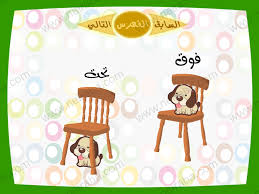 الْكَلْبُ: فَوْقَ الْكُرْسِيِّ / تَحْتَ الْكُرْسِيِّأين الطِّفْلُ؟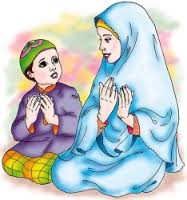 الطِّفُلُ بِجَانِبِ أُمِّهِ.أين السَّبُّورَةُ؟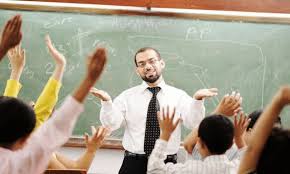 السَّبُّورَةُ أَمَامَ الطُّلاب؟أين الإمِامُ؟ وأينَ الْمَأْمُومُ؟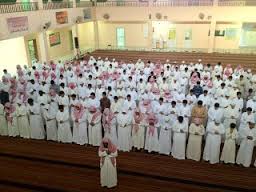 الإمَامُ أَمَامَ الْمَأْمُومِ، والْمَأْمُومُ خَلْفَ الإمَامِ.أين الأستاذ؟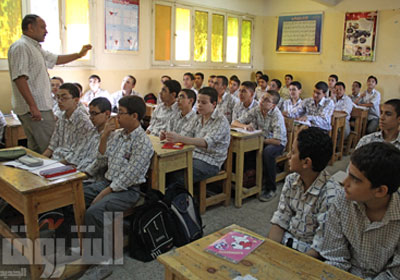 الأستاذُ بَيْنَ الطُّلاب.أين خَالِدٌ؟ وأين هِبَةُ؟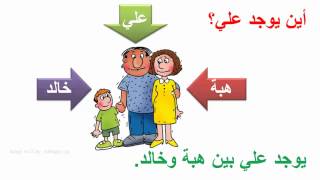 خَالِدٌ يَمِينَ عَلِيٍّ ، وهِبَةُ شِمَالَ عَلِيٍّ.أين السُّورُ؟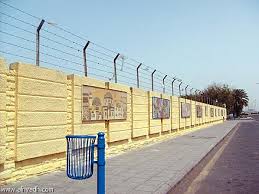 السُّور حَوْلَ الْمَدْرَسَة.أين الْعُصْفُور؟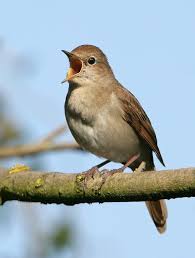 الْعُصْفُورُ عَلَى الشَّجَرَة.عبد اللهأحمدحرف الجرإِلَى أَيْنَ تَذْهَبُ يا أَحْمَد؟إِلَى الْمَطْعَمإلىمِنْ أَيْنَ جِئْتَ يا أَحْمَد؟جِئْتُ مِنْ غُرْفَةِ الْمُعَلِّمِينَ.مِنْأَيْنَ أَنْتَ الآنَ؟أنا فِي الْفَصْلِ.فيأَيْنَ الْحَقِيبَةُ؟الْحَقِيبَةُ عَلَى الْكُرْسِيِّعَلَىبِكَمْ رِنْجِتَ هذا الْقَلَمُ؟بِرِنْجِتَ وَاحِدٍبِـ    (الْبَاء)عَمَّ تَبْحَثُ يا أَحَمَدُ؟أَبْحَثُ عَنْ قَلَمِي.عَنْلِمِنْ هَذِهِ الْهَدِيَّةُ؟هَذِهِ الْهَدِيَّةُ لِأُمِّي.لِـ    (اللام)السُّؤَالالْجَوَابأَيْنَ الْقَلَمُ؟الْقَلَمُ .......... الْمَقْلَمَةِ.يا أُمِّي إِلَى أَيْنَ ذَهَبَ أَبِي ؟ذَهَبَ .......... السُّوقِ.أين المجلس؟الْمَجْلِسُ ......... الْقَاعَةِ.مِنْ أَيْنَ تَشْتَرِي مَلابِسَكَ؟أَشْتَرِي مَلابِسِي ....... الْمَدِينَةِ.كَيْفَ تَذْهَبُ إِلَى الْمَدِينَةِ؟أَذْهَبُ ......... الْحَافِلَةِ؟مَاذَا قَالَ الأُسْتَاذُ لِمُحَمَّد؟قَالَ ......... ه اُسْكُتْ لا تَتَكَلَّمْ.أَيْنَ تَضَعُ الْكُتُبَ في الْمَكْتَبَةِ؟أَضَعُ الْكُتُبَ .......... الرَّفِّ.عَمَّنْ تَتَكَلَّمُ؟أَتَكَلَّمُ .......... صَدِيقِي خَالِدٍ.الَعْدَدالْعَدَدُ بالْحُرُوفِالَعْدَدالْعَدَد بِالْحُرُوف21وَاحِدٌ وعِشْرُونَ31وَاحِدٌ وثَلاثُونَ22اثْنَانِ وعِشْرِونَ32اثْنَانِ وثَلاثُونَ23ثَلاثَةٌ وعِشْرِونَ33ثَلاثَةٌ وثَلاثُونَ24أَرْبَعَةٌ وعِشْرِونَ34أَرْبَعَةٌ وثَلاثُونَ25خَمْسَةٌ وعِشْرُونَ35خَمْسَةٌ وثَلاثُونَ26سِتَّةٌ وعِشْرُونَ36سِتَّةٌ وثَلاثُونَ27سَبْعَةٌ وعِشْرُونَ37سَبْعَةٌ وثَلاثُونَ28ثَمَانِيَةٌ وعِشْرُونَ38ثَمَانِيَةٌ وثَلاثُونَ29تِسْعَةٌ وعِشْرُونَ39تِسْعَةٌ وثَلاثُونَ30ثَلاثُونَ40أَرْبَعُونَالعددالْعَدَدُ بالْحُرُوفِالعددالْعَدَدُ بالْحُرُوفِ41...........................46...........................42اثْنَانِ وأَرْبَعُونَ47سَبْعَةٌ وأَرْبَعُونَ43...........................48...........................44أَرْبَعَةٌ وأَرْبَعُونَ49...........................45...........................50خَمْسُونَالعددالْعَدَدُ بالْحُرُوفِالعددالْعَدَدُ بالْحُرُوفِ51وَاحِدٌ وخَمْسُونَ56...........................52...........................57...........................53ثَلاثَةٌ وخَمْسُونَ58ثَمَانِيَةٌ وخَمْسُونَ54...........................59...........................55خَمْسَةٌ وخَمْسُونَ60...........................العددالْعَدَدُ بالْحُرُوفالعددالْعَدَدُ بالْحُرُوف61...........................66...........................62...........................67سَبْعَةٌ وسِتُّونَ63...........................68...........................64أَرْبَعَةٌ وسِتُّونَ69...........................65...........................70سَبْعُونَالعددالْعَدَدُ بالْحُرُوفِالعددالْعَدَدُ بالْحُرُوفِ71...........................76سِتَّةٌ وسَبْعُونَ72اثْنَانِ وسَبْعُونَ77...........................73ثَلاثَةٌ وسَبْعُونَ78...........................74...........................79...........................75...........................80...........................العددالْعَدَدُ بالْحُرُوفِالعددالْعَدَدُ بالْحُرُوفِ81وَاحِدٌ وثَمَانُونَ86...........................82...........................87...........................83...........................88...........................84...........................89...........................85خَمْسَةٌ وثَمَانُونَ90تِسْعُونَالعددالْعَدَدُ بالْحُرُوفِالعددالْعَدَدُ بالْحُرُوفِ91...........................96...........................92اثْنَانِ وتِسْعُونَ97...........................93...........................98...........................94...........................99...........................95...........................100مِائَةٌ / مِئَةٌالعددالْعَدَدُ بالْحُرُوفِ100مِائَةٌ / مِئَةٌ200مِئَتَانِ300ثَلاثُمِئَةٍ400أَرْبَعُمِئَةٍ500خَمْسُمِئَةٍ600سِتُّمِئَةٍ700سَبْعُمِئَةٍ800ثَمَانِمِئَةٍ900تِسْعُمِئَةٍ1000أَلْفٌالعددالْعَدَدُ بالْحُرُوفِ1000أَلْفٌ2000أَلْفَانِ3000ثَلاثَةُ آلافٍ4000أَرْبَعَةُ آلافٍ5000خَمْسَةُ آلافٍ6000سِتَّةُ آلافٍ7000سَبْعَةُ آلافٍ8000ثَمَانِيَةُ آلافٍ9000تِسْعَةُ آلافٍ10000عَشَرَةُ آلافٍ100000مِئَةُ أَلْفٍ1000000مِلْيُونالعددالْعَدَدُ بالْحُرُوفِالعددالْعَدَدُ بالْحُرُوفِ101مِائَةٌ وَوَاحِدٌ106مِائَةٌ وسِتَّةٌ102مِائَةٌ واثْنَانِ107مِائَةٌ وسَبْعَةٌ103مِائَةٌ وثَلاثَةٌ108مِائَةٌ وثَمَانِيَةٌ104مِائَةٌ وأَرْبَعَةٌ109مِائَةٌ وتِسْعَةٌ105مِائَةٌ وخَمْسَةٌ110مِائَةٌ وعَشَرَةٌالعددالْعَدَدُ بالْحُرُوفِالعددالْعَدَدُ بالْحُرُوفِ111مِائَةٌ وَأَحَدَ عَشَرَ121مِائَةٌ وَوَاحِدٌ وعِشْرُونَ112مِائَةٌ واثْنَا عَشَرَ122مِائَةٌ واثْنَانِ وعِشْرُونَ113مِائَةٌ وثَلاثَةَ عَشَرَ123مِائَةٌ وثَلاثَةٌ وعِشْرُونَ114مِائَةٌ وأَرْبَعَةَ عَشَرَ124مِائَةٌ وأَرْبَعَةٌ وعِشْرُونَ115مِائَةٌ وخَمْسَةَ عَشَرَ125مِائَةٌ وخَمْسَةٌ وعِشْرُونَ116مِائَةٌ وسِتَّةَ عَشَرَ126مِائَةٌ وسِتَّةٌ وعِشْرُونَ117مِائَةٌ وسَبْعَةَ عَشَرَ127مِائَةٌ وسَبْعَةٌ وعِشْرُونَ118مِائَةٌ وثَمَانِيَةَ عَشَرَ128مِائَةٌ وثَمَانِيَةٌ وعِشْرُونَ119مِائَةٌ وتِسْعَةَ عَشَرَ129مِائَةٌ وتِسْعَةٌ وعِشْرُونَ120مِائَةٌ وعِشْرُونَ130مِائَةٌ وثَلاثُونَالعددالعدد بالحروفالعددالعدد بالحروف110.........................210مئتان وعشرة120.........................350.........................130.........................420أربعمئة وعشرون140مائة وأربعون530.........................150.........................660.........................160.........................740سبعمئة وأربعون170مائة وسبعون780.........................180.........................870ثمانمئة وسبعون190.........................990.........................العددالعدد بالحروفالعددالعدد بالحروف211مئتان وأحد عشر221..........................212........................232مئتان واثنان وثلاثون213........................245..........................214مئتان وأربعة عشر257..........................215........................269..........................216........................271مئتان وواحد وسبعون217مئتان وسبعة عشر283..........................218........................297..........................219........................298..........................العددالعدد بالحروفالعددالعدد بالحروف313.........................919تسعمئة وتسعة عشر330.........................991.........................333ثلاثمئة وثلاثة وثلاثون199.........................343.........................989.........................356.........................899.........................396ثلاثمئة وستة وتسعون985تسعمئة وخمسة وثمانون389.........................957.........................374.........................968.........................361.........................999.........................